МІНІСТЕРСТВО ОСВІТИ І НАУКИ УКРАЇНИ    МИКОЛАЇВСЬКИЙ НАЦІОНАЛЬНИЙ УНІВЕРСИТЕТ ІМЕНІ В.О. СУХОМЛИНСЬКОГОКафедра спеціальної освіти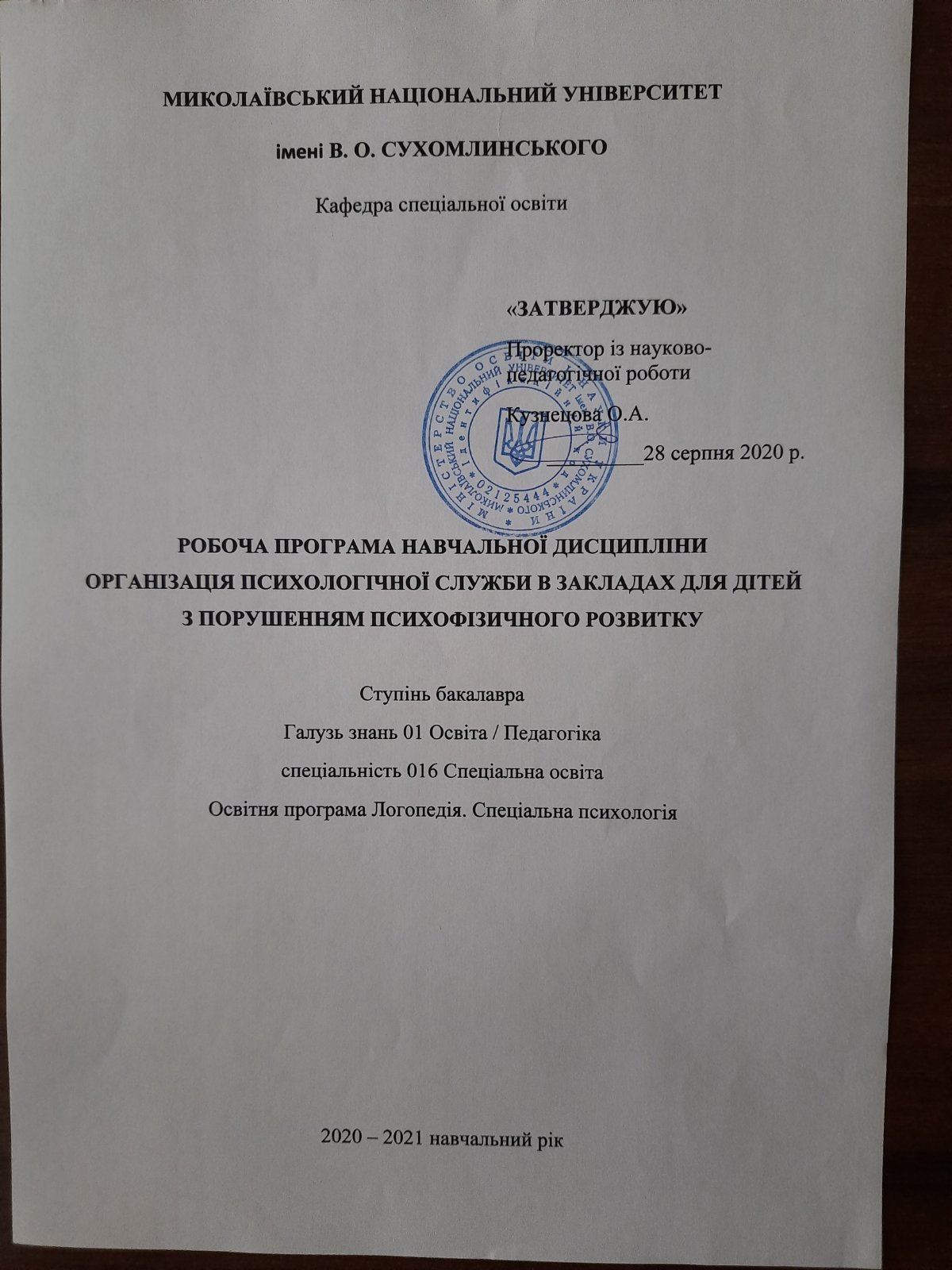 ПРОГРАМА НАВЧАЛЬНОЇ ДИСЦИПЛІНИСПЕЦІАЛЬНА ПЕДАГОГІКА (ПОРІВНЯЛЬНА), ТЕОРІЯ І СПЕЦІАЛЬНА МЕТОДИКА ВИХОВАННЯ ДІТЕЙ З ПОРУШЕННЯМИ ПСИХОФІЗИЧНОГО РОЗВИТКУ, МЕТОДИКА ОРГАНІЗАЦІЇ ВОЛОНТЕРСЬКОЇ ДІЯЛЬНОСТІ Ступінь бакалавраСпеціальність 016 Спеціальна освітаОсвітньо-професійна програма Логопедія. Спеціальна психологіяМиколаїв - 2020Програму розроблено та внесено: Миколаївський національний університет імені В. О. Сухомлинського РОЗРОБНИКИ ПРОГРАМИ: Стельмах Ніна Василівна, доцент кафедри спеціальної освіти, кандидат педагогічних наук, доцент РЕЦЕНЗЕНТ: кандидат педагогічних наук, доктор психологічних наук,завідувач кафедри психології Чорноморського національного університету ім. Петра Могили Лисенкова І. П. Програму схвалено на засіданні кафедри спеціальної освіти Протокол від «___» _____ 2020 року № ___  	 Завідувач кафедри спеціальної освіти __________ (Савінова Н.В.)Програму погоджено з гарантом ОП «Логопедія. Спеціальна психологія» 							___________ (Савінова Н.В.)Програму погоджено навчально-методичною комісією факультету педагогіки та психологіїПротокол від «___» _____ 2020 року № ___Голова навчально-методичної комісії _________ (_________________)Програму погоджено навчально-методичною комісією університетуПротокол від «___» _____ 2020 року № ___Голова навчально-методичної комісії _____________(Кузнецова О.А.) Анотація  Одним із стратегічних завдань реформування освіти в Україні є удосконалення підготовки фахівців  у вищих навчальних закладах. Дисципліна «Спеціальна педагогіка (порівняльна), теорія і спеціальна методика виховання дітей з порушеннями психофізичного розвитку, методика організації волонтерської діяльності» посідає чільне місце в системі підготовки фахівців у галузі спеціальної освіти.Навчальна дисципліни має тісні міждисциплінарні зв’язки з педагогічною деонтологією, риторикою, культурою мовлення корекційного педагога, спеціальною та порівняльною психологією, університетськими студіями. Ключові слова: волонтерська діяльність,  діти з порушеннями психофізичного розвитку, педагогіка, порівняльна педагогіка, спеціальна педагогіка,  теорія та спеціальна методика виховання.                                                                     Abstract         Improvement of specialists’ training in higher educational institutions is one of the strategic tasks of education reform in Ukraine. Discipline "Special pedagogy (comparative), theory and special methodology of education of children with   special developmental needs, methodology of organization volunteer’s activities "occupies a leading place in the system of training of specialists of special education. The academic discipline has close interdisciplinary connection to pedagogical deontology, rhetoric, speech culture of correctional teacher, special and comparative psychology, university studios.       Key words: pedagogy, special pedagogy, comparative pedagogy, theory and special methods of education, children with special developmental needs, volunteer activities.ВСтуп Програма вивчення нормативної навчальної  дисципліни «Спеціальна педагогіка (порівняльна), теорія і спеціальна методика виховання дітей з порушеннями психофізичного розвитку, методика організації волонтерської діяльності» складена відповідно до освітньо-професійної програми підготовки бакалаврів спеціальності 016  «Спеціальна освіта» за освітньо-професійною програмою «Логопедія. Спеціальна психологія» Предметом вивчення навчальної дисципліни є: спеціальна педагогіка (порівняльна). Міждисциплінарні зв’язки: педагогічна деонтологія, риторика, культура мовлення корекційного педагога, спеціальна, порівняльна психологія, університетські студії. 1. Мета та завдання навчальної дисципліни та очікувані результати1. 1. Мета: озброїти студентів системою педагогічних знань, підготувати до роботи у спеціальних та загальноосвітніх закладах, забезпечити у майбутніх педагогів-дефектологів розвиток та формування професійно значущих якостей, здібностей, умінь і навичок.1. 2. Основними завданнями вивчення дисципліни є: здатності до аналітичного розуміння педагогічної діяльності;навчання їх творчим підходам до визначення педагогічних дій у нестандартних педагогічних ситуаціях;формувати уміння приймати найбільш оптимальні рішення відповідно до педагогічних закономірностей, принципів виховання та навчання, що дає можливість реалізації діяльнісно-особистісного підходу; розвивати професійно-ціннісні орієнтації особистості педагога: гуманістично спрямованої діяльності педагога і його соціальної відповідальності; формувати у студентів потреб професійного розвитку; оволодівати культурою педагогічного спілкування; сприяти подальшому формуванню педагогічної позиції та розвивати творчий потенціал.Програмні результати навчання: ПРН1. Знати сучасні теоретичні основи спеціальної освіти відповідно до спеціалізації, застосовувати методи теоретичного та експериментального дослідження у професійній діяльності, релевантні статистичні методи обробки отриманої інформації, узагальнювати результати дослідження. ПРН2. Здійснювати пошук, аналіз і синтез інформації з різних джерел для розв’язування конкретних задач спеціальної та інклюзивної освіти. ПРН3. Розуміти закономірності та особливості розвитку і функціонування, обмеження життєдіяльності у контексті професійних завдань. ПРН4. Застосовувати для розв’язування складних задач спеціальної освіти сучасні методи діагностики психофізичного розвитку дітей, критично оцінювати достовірність одержаних результатів оцінювання, визначати на основі їх інтерпретації особливі освітні потреби дітей та рекомендації щодо створення найоптимальніших умов для здобуття освіти. ПРН5. Розуміти принципи, методи, форми та сутність організації освітньокорекційного процесу в різних типах закладів. ПРН6. Планувати освітньо-корекційну роботу на основі результатів психологопедагогічної діагностики осіб з особливими освітніми потребами з врахуванням їхніх вікових та індивідуально-типологічних відмінностей. ПРН7. Вільно спілкуватися державною та іноземною мовами у професійному середовищі, володіти фаховою термінологією та професійним дискурсом. ПРН8. Організовувати і здійснювати психолого-педагогічне вивчення дітей з особливостями психофізичного розвитку, діагностико-консультативну діяльність.  ПРН9. Мати навички комплектування та організації діяльності спеціальних закладів освіти, спеціальних груп у закладах дошкільної освіти, спеціальних класів у закладах загальної середньої освіти тощо. ПРН10. Здійснювати спостереження за дітьми з психофізичними порушеннями (інтелекту, мовлення, зору, слуху, опорно-рухових функцій тощо), реалізовувати корекційно-педагогічну роботу з урахуванням їхніх психофізичних, вікових особливостей, індивідуальних освітніх потреб, можливостей та здібностей. ПРН11. Застосовувати у професійній діяльності знання про методики, технології, форми і засоби реабілітації та корекційно-розвивального навчання дітей з особливими освітніми потребами. ПРН12. Аргументувати, планувати та надавати психолого-педагогічні та корекційно-розвиткові послуги (допомогу) відповідно до рівня розвитку і функціонування, обмеження життєдіяльності дитини з особливими освітніми потребами. ПРН13. Володіти методиками сприяння соціальній адаптації осіб з особливими освітніми потребами, їхньої підготовки до суспільної та виробничої діяльності. ПРН14. Реалізовувати психолого-педагогічний супровід дітей з особливими освітніми потребами в умовах інклюзії у ролі вчителя-дефектолога, асистента вихователя закладу дошкільної освіти, асистента вчителя закладу загальної середньої освіти тощо. 1. 3. Згідно з вимогами освітньо-професійної програми студент оволодіває такими компетентностями: І. Загальнопредметні: ЗК-1. Здатність реалізувати свої права і обов’язки як члена суспільства, усвідомлювати цінності громадянського (вільного демократичного) суспільства та необхідність його сталого розвитку, верховенства права, прав і свобод людини і громадянина в Україні. ЗК-2. Здатність зберігати та примножувати моральні, культурні, наукові цінності і досягнення суспільства на основі розуміння історії та закономірностей розвитку предметної області, її місця у загальній системі знань про природу і 7 суспільство та у розвитку суспільства, техніки і технологій, використовувати різні види та форми рухової активності для активного відпочинку та ведення здорового способу життя. ЗК-3. Здатність до абстрактного мислення, аналізу та синтезу. ЗК-4. Здатність застосовувати знання у практичних ситуаціях. ЗК-5. Здатність спілкуватися державною мовою як усно, так і письмово.ЗК-6. Здатність використовувати інформаційні та комунікаційні технології. ЗК-7. Здатність вчитися і оволодівати сучасними знаннями.ЗК-8. Здатність працювати в команді. ЗК-9. Здатність до міжособистісної взаємодії. ЗК-10. Здатність діяти на основі етичних міркувань (мотивів)ІІ. Фахові: ФК-1. Усвідомлення сучасних концепцій і теорій функціонування, обмеження життєдіяльності, розвитку, навчання, виховання і соціалізації осіб з особливими освітніми потребами. ФК-2. Здатність до аналізу вітчизняного та зарубіжного досвіду становлення і розвитку спеціальної та інклюзивної освіти. ФК-3. Здатність застосовувати психолого-педагогічні, дефектологічні, медико-біологічні, лінгвістичні знання у сфері професійної діяльності. ФК-4. Здатність планувати та організовувати освітньокорекційну роботу з урахуванням структури та особливостей порушення (інтелекту, мовлення, слуху, зору, опорно-рухових функцій тощо), актуального стану та потенційних можливостей осіб із особливими освітніми потребами. ФК-5. Здатність реалізовувати ефективні корекційно-освітні технології у роботі з дітьми, підлітками, дорослими з особливими освітніми потребами, доцільно обирати методичне й інформаційно-комп’ютерне забезпечення. ФК-6. Здатність працювати в команді, здійснювати комплексний корекційно-педагогічний, психологічний та соціальний супровід дітей з особливими освітніми потребами, в тому числі з інвалідністю в різних типах закладів. ФК-7. Здатність дотримуватися вимог до організації корекційно-розвивального освітнього середовища. ФК-8. Готовність до діагностико-консультативної діяльності. ФК-9. Здатність застосовувати теоретичні, емпіричні методи психолого-педагогічного дослідження, статистичні методи обробки отриманої інформації, визначати достовірність результатів дослідження. ФК-10. Здатність до системного психолого-педагогічного супроводу сім’ї, яка виховує дитину з особливими освітніми потребами. 2. Інформаційний обсяг навчальної дисципліни.Тема 1. Предмет та завдання загальної та спеціальної педагогіки: педагогіка - наука про виховання; об’єкт, предмет педагогіки, її основні категорії; методологія педагогіки; система педагогічних наук; зв’язок педагогіки з іншими науками; завдання педагогіки. Спеціальна педагогіка як наука, її предмет, об'єкт, мета і завдання.Тема 2. Розвиток, формування та виховання особистості: соціальна сутність особистості; поняття розвитку і формування особистості; фактори розвитку особистості, їх взаємозв’язок і взаємозумовленість; рушійні сили і закономірності розвитку особистості; роль діяльності, активності і спілкування в розвитку і формуванні особистості; вікові етапи в розвитку особистості дитини. Причини порушень розвитку дитини. Особливості розвитку дитини з психофізичними вадами.Тема 3. Проблема мети виховання в історії педагогіки. Всебічний розвиток особистості: значення мети для педагогічної теорії та практики; історичний та класовий характер мети виховання; структурні компоненти всебічного розвитку особистості; комплексний підхід до виховання. Основні напрямки розвитку дітей в спеціальному дошкільному закладі.Тема 4. Поняття про дидактику, основні її категорії, проблеми. Зміст освіти в сучасній школі, тенденції його вдосконалення: поняття про дидактику як теорію освіти та навчання, історія розвитку; основні категорії дидактики; основні проблеми сучасної дидактики; зв’язок дидактики з іншими науками.Тема 5. Процес навчання, його теоретико-методологічні основи: суть процесу навчання; методологічна основа процесу навчання; рушійні сили процесу навчання; основні функції процесу навчання; компоненти процесу навчання; структура процесу засвоєння знань; види навчання. Особливості організації навчання та розумового розвитку дітей у системи спеціальної освіти.Тема 6. Закономірності та принципи навчання: сутність понять «закон», «закономірність», «принципи», закономірності навчання; принципи навчання; правила навчання. Принципи та правила навчання дітей з особливими потребами.Тема 7. Методи навчання, їх характеристика: поняття про методи навчання, прийоми і засоби; функції методів навчання;  класифікації методів навчання; характеристика методів навчання; умови вибору методів та їх комплексного застосування. Методи навчання дітей з порушеннями психофізичного розвитку.Тема 8. Різні підходи до навчання, організаційні форми навчання: поняття про форми організації навчання; історія форм організації навчання; функції форм навчання; індивідуалізація і диференціація навчання. Форми навчання дітей з особливими потребами.Тема 9. Урок як основна форма навчання: урок – основна форма організації навчання; типологія і структура уроку; інші форми організації навчання в школі; форми навчальної діяльності на уроці; підготовка вчителя до уроку. Форми навчання дітей з особливими потребами.Тема 10. Нетрадиційні форми організації навчання: суть поняття «нетрадиційні форми організації навчання», їх відмінність від традиційних; роль нетрадиційних форм навчання в розумовому  розвитку дітей; особливості підготовки та проведення нетрадиційних форм навчання. Нетрадиційні форми навчання в спеціальній педагогіці.Тема 11. Сутність виховання як педагогічного процесу: процес виховання, його специфіка та рушійні сили; етапи процесу виховання; самовиховання та перевиховання; шляхи підвищення ефективності процесу виховання.Тема 12. Закономірності та принципи виховання: сутність понять «закон», «закономірність», «принципи»; закономірності процесу виховання; принципи виховання. Закономірності та принципи виховання у спеціальній педагогіці.Тема 13. Загальні методи виховання: поняття про методи, прийоми та засоби виховання; різні підходи до класифікації методів виховання; методи формування свідомості особистості; методи організації діяльності та формування досвіду суспільної поведінки; методи стимулювання та коригування поведінки учнів;умови оптимального вибору методів виховання. Методи виховання дітей з порушеннями психофізичного розвитку.Тема 14. Зміст виховання. Розумове виховання: поняття про зміст виховання; особливості змісту виховання у сучасній школі; базова культура особистості: зміст і шляхи формування всебічно та гармонійно розвиненої особистості; виховання громадянської культури; виховання розумової культури; філософсько – світоглядна підготовка; виховання основ моральної культури; виховання екологічної культури; трудове виховання і профорієнтація; виховання естетичної культури; виховання фізичної культури. Мета та завдання розумового виховання; методи, засоби та форми розумового виховання. Зміст та особливості виховання дітей із психофізичними порушеннями у розвитку.Тема 15. Особистість і колектив: поняття про форми виховання, їх класифікація; загальне поняття про колектив і дитячий колектив; розвиток дитячого колективу; колектив і особистість; педагогічне управління колективом. Особливі діти в колективах в системі інклюзивної освіти.Тема 16. Національне виховання, його система та шляхи реалізації. Основи козацької педагогіки: мета, завдання та сутність національного виховання; принципи національного виховання; українська етнопедагогіка – основа національного виховання; шляхи національного виховання; напрями виховання в національній школі. Особливості національного виховання дітей у спеціальних закладах.Тема 17.  Основи сімейного виховання: сутність сімейного виховання; функції сім’ї; принципи сімейного виховання; зміст сімейного виховання; засоби і методи сімейного виховання; форми взаємодії школи і сім'ї. Особливості сімейного виховання дітей з порушеннями психофізичного розвитку.Тема 18. Моральне виховання дітей: сутність, мета, завдання та зміст морального виховання;  розвиток моральних почуттів; формування моральної свідомості; формування моральної поведінки; шляхи морального виховання. Особливості морального виховання дітей з порушеннями психофізичного розвитку.Тема 19. Трудове, фізичне та естетичне виховання дітей: сутність, завдання та шляхи трудового виховання; основні види та форми трудової діяльності дітей; профорієнтаційна робота з дітьми; сутність, завдання  та шляхи естетичного виховання; сутність, завдання та шляхи фізичного виховання. Особливості трудового, фізичного та естетичного виховання дітей з порушеннями психофізичного розвитку.Тема 20 . Виховання і школа в Давній Греції та Давньому Римі: причини виникнення відмінностей у виховних системах Спарти та Афін. Система виховання в Спарті. Зміст та методи військово-фізичного, морального, естетичного та розумового виховання у Спарті. Система виховання в Афінах. Етапи шкільного навчання. Методи морального виховання. Педагогічні ідеї давньогрецьких філософів Сократа, Платона, Арістотеля  педагогічні погляди Квінтіліана.Тема 21. Виховання, освіта та педагогічна думка в Україні в Київській Русі: освіта, писемність у слов’ян у дохристиянські часи. Хрещення Русі та його вплив на зміни у вихованні та навчанні. Типи шкіл у Київській  Русі. Зміст освіти, навчальні книги. Розвиток церковних шкіл. Форми та методи навчання у монастирських школах. Майстри грамоти. Зміст та методи навчання у школах грамоти. Педагогічні пам’ятки давньоруської літературиТема 22. Становлення і розвиток національної системи виховання та освіти в епоху Українського Відродження (XVI - XVIII ст.): Утворення Речі Посполитої та уніатської церкви, зростання агресивності в освітній політиці польської держави. Типи  освітніх закладів:  католицькі, протестантські  парафіяльні, мандрівних дяків, січові, полкові. Виникнення  слов’яно-греко-латинської школи. Острозький  триязичний ліцей-академія. Виникнення братських шкіл. Започаткування у їх діяльності основ класно-урочної системи. Педагогічні погляди учителів братських шкіл І.Борецького, Л.Зизанія, П.Беренди, М.Смотрицького, Є.Славинецького. Особливості утворення Київської братської школи. Об’єднання братської та лаврської шкіл. Просвітня діяльність П.Могили. Києво-Могилянська колегія та ії вплив на розвиток науки і освіти на Україні. Тема 23. Педагогічна система Я.А. Коменського – засновника педагогічної науки та реформатора школи: Основні етапи педагогічної діяльності Я.А.Коменського. Загальнопедагогічні ідеї Я.А.Коменського. Ідея природовідповідності виховання. Принципи побудови школи. Типи шкіл відповідно до вікової періодизації. ”Велика дидактика”, „Закони добре організованої школи”. Дидактичні принципи: свідомості і активності; наочності; послідовності і систематичності. Розробка теоретичних основ класно-урочної системи. Роль учителя.  Моральні чесноти та правила їх виховання. Шкільна дисципліна.Тема 24. Виховання, освіта та педагогічна думка у Західній Європі у XIX ст. (Й.Г. Песталоцці, Ф.-А.В. Дістервег, Й.Ф.Гербарт): Основні етапи життєвого шляху та педагогічної діяльності. Ідеї розвиваючого навчання в педагогічній концепції Й.Г.Песталоцці. Теорія елементарної освіти, розроблена Й.Г.Песталоцці. Педагогічна творчість А.Дістервега. Повідні загальнопедагогічні принципи його концепції: природовідповідність, культуровідповідність, самодіяльність. Провідні дидактичні принципи: посильності, активності і самостійності, наочності, послідовності. Виховуюче навчання.  Методи розвиваючого навчання. Вимоги до вчителя. Педагогічна теорія Й.Ф.Гербарта як наукова система знань про виховання та освіту. Шляхи реалізації виховуючого навчання. Ідея багатостороннього інтересу. Структура процесу навчання. Зміст та засоби морального виховання та керування дітьми.Тема 25.  Видатний вітчизняний педагог К.Д. Ушинський: Життєвий шлях та творча спадщина К.Д.Ушинського. Принцип народності як методологічна основа педагогічної концепції Ушинського. Ушинський про шляхи побудови народної школи та зміст її діяльності. „Про народність у громадському вихованні”, „Рідне слово”, „Три елементи школи”. Антропологічні основи побудови педагогічної системи Ушинського. Людина – як предмет виховання. Досвід педагогічної антропології. Обгрунтування Ушинським необхідності праці в житті людини і суспільства. „Праця в її психічному та виховному значенні”. Дидактичні погляди К.Д.Ушинського. формальна та матеріальна освіта. Визначення мети освіти. Дидактичні принципи та методи навчання. Удосконалення теоретичних основ класно-урочної системи. Вимоги до вчителя та його підготовки.Тема 26.  Школа і педагогічна думка в 20-30-х роках ХХ-го ст. Педагогічна теорія та практика А.С. Макаренка: Основні принципи побудови нової школи. Особливості діяльності освітньої системи  на Україні в 20 роки. Політика українізації (1923 –1933 роки) в освітній сфері. Пошуки нових форм та методів навчання, шляхів організації, змісту освіти. Комплексні програми. Відмова від класно-урочної системи навчання, запровадження бригадно-лабораторної та проектної форм навчання. Заснування нових типів шкіл, робфаків, шкіл у фабрично-заводського учнівства, фабрично-заводських семирічок, шкіл селянської молоді, шкіл 10-ти річок. Відмова від запровадження нових форм та методів навчання та початку 30-х років. Уніфікація структури загальноосвітньої школи в рамках усієї країни (1934 рік). Введення нових стабільних навчальних планів та підручників. Основні етапи педагогічної діяльності А.С.Макаренка. Макаренко про мету виховання. Діалектика цілей та методів виховання. Принципи виховання. Трудова основа виховання. Шляхи проектування життя особистості і колективу. Теорія колективу. Провідні ознаки колективу. Етапи розвитку колективу, критерії, за якими вони визначаються. Закони розвитку, принципи, провідні умови розвитку колективу. Проблема співвідношення інтересів колективу і особистості. Самоврядування дитячого колективу.   Сучасні оцінки педагогічної спадщини А.С.Макаренка (Ю.П.Азаров, М.Ю.Красовицький, В.В.Кумарін, Г.Хілліг, М.Д.Ярмаченко).Тема 27. Основні ідеї педагогіки (40-80 рр. ХХ ст.). Видатний український педагог В.О. Сухомлинський: Видатний український педагог В.О. Сухомлинський. Особливості стану освіти і педагогіки в Україні в період Великої Вітчизняної війни та в повоєнний період (1940-1955 рр.). Здобутки, пошуки в галузі освіти, комуністичного виховання і педагогіки в 50-80-х роках. Життя і педагогічна діяльність видатного радянського українського педагога В.О.Сухомлинського.Тема 28.  Волонтерська діяльність як напрямок соціальної роботи: сутність, мета, завдання та зміст волонтерської діяльності. Історія розвитку волонтерського руху. Принципи волонтерської діяльності.Тема 29.  Волонтерський рух на Україні: історія становлення волонтерського руху на Україні: напрямки становлення, учасники. Зміст діяльності, обов’язки волонтерів.Тема 30.  Методика організації волонтерської діяльності студентів: Сутність поняття «студентська волонтерська група». Класифікаційні ознаки студентських волонтерських груп. Напрямки роботи студентських волонтерських груп. Умови забезпечення соціально-педагогічної діяльності студентських волонтерських груп. Зміст роботи волонтерської групи «Відкрите серце» МНУ ім. В.О.Сухомлинського.Тема 31. Педагогічна творчість та її особливості: Поняття творчості та педагогічної творчості. Специфіка педагогічної творчості. Риси педагогічної творчості. Рівні педагогічної творчості. Шляхи розвитку творчої особистості педагога. Умови розвитку творчих здібностей дітей з особливими потребамиТема 32. Педагогічна майстерність та педагогічна творчість. Сутність понять: «творчість», «педагогічна творчість», «педагогічна майстерність». Види педагогічної діяльності. Специфіка педагогічної діяльності. Педагогічна майстерність як система. Співвідношення педагогічної творчості та педагогічної майстерності. Вимоги до педагога в системі інклюзивної освіти.Тема 33. Психологічні основи педагогічної творчості. Роль психології в діяльності педагога. Увага в педагогічному процесі. Уява в педагогічному процесі. Шляхи розвитку творчої уяви. Розвиток творчих здібностей дітей з особливими потребами.Тема 34. Творча діяльність як фактор розвитку творчих здібностей: Поняття «творча діяльність» та її особливості. Види творчої діяльності. Педагогічна майстерність та творча діяльність. Шляхи розвитку творчих здібностей дітей в загальноосвітніх та спеціальних закладах.Тема 35. Увага в педагогічному процесі: сутність уваги. Види уваги. Якості уваги. Засоби активізації уваги. Роль уваги і спостережливості в педагогічному процесі. Рівні розвитку уваги. Самохарактеристика уваги. Особливості розвитку уваги дітей з порушеннями психофізичного розвитку.Тема 36. Уява в педагогічному процесі: види уяви, прийоми розвитку уяви. Роль уяви в педагогічній діяльності. Рівні розвитку уяви. Самохарактеристики уяви. Особливості розвитку уяви дітей з порушеннями психофізичного розвитку.Тема 37. Основи техніки мовлення. Дихання. Дихання як енергетична база мовлення. Види дихання. Типи дихання. Механізми діафрагмально-реберного дихання. Розвиток дихання.Тема 38. Основи техніки мовлення. Голос. Властивості голосу. Гігієна голосу. Шляхи удосконалення якостей та властивостей голосу.Тема 39. Основи техніки мовлення. Дикція. Орфоепія. Паузи. Інтонація, темпоритм мовлення. Недоліки дикції та шляхи їх виправлення. Удосконалення дикції.Тема 40. Педагогічне спілкування як джерело педагогічної творчості: взаємозумовленість педагогічної творчості та педагогічного спілкування. Функції спілкування. Структура педагогічного спілкування. Стилі професійно-педагогічного спілкування. Правила педагогічного спілкування. Бар’єри педагогічного спілкування.Тема 41. Сутність педагогічного спілкування. Поняття спілкування та педагогічного спілкування. Аспекти спілкування та умови ефективного спілкування. Особливості педагогічного спілкування з дітьми з порушеннями психофізичного розвитку.Тема 42. Стилі педагогічного керівництва: авторитарний, демократичний, ліберальний стилі педагогічного керівництва, їх характеристика. Особливості застосування стилів педагогічного керівництва в роботі з дітьми з порушеннями психофізичного розвитку.Тема 43. Стилі ставлення педагога до дітей: Стійкий позитивний, нестійкий позитивний, ситуативний та негативний стилі ставлення до дітей. Їх характеристика. Особливості застосування стилів ставлення роботі з дітьми з порушеннями психофізичного розвитку.Тема 44. Стилі педагогічного спілкування: Формула педагогічного спілкування. Спілкування на основі зацікавленості спільною творчою діяльністю. Спілкування на основі дружніх стосунків. Спілкування-дистанція. Спілкування-залякування. Спілкування-загравання. Характеристика стилів педагогічного спілкування. Особливості застосування стилів педагогічного спілкування в роботі з дітьми з порушеннями психофізичного розвитку.Тема 45. Педагогічний такт: поняття «такт». Сутність поняття «педагогічний такт». Принципи педагогічного такту. Педагогічна тактика. Рольові позиції педагога. Принципи педагогічного впливу. Роль педагогічного такту в роботі з дітьми з особливими потребами.Тема 46. Конфлікти в педагогічному процесі: сутність поняття «конфлікт». Види конфліктів. Структура конфліктів. Динаміка конфліктів. Причини конфліктів. Методи розв’язування конфліктів. Правила виходу із конфліктів. Попередження конфліктів.3. Рекомендована літератураБазоваАктуалізація соціального партнерства у процесі психологопедагогічного супроводу: понятійно-категоріальний аспект / А. Чобанян // Особлива дитина: навчання і виховання. – 2015. – №4.– С. 52-57.Бабяк О. Особливості когнітивного компонента міжособистісних стосунків у шкільній групі / О. Бабяк // Особлива дитина: навчання і виховання. – 2013. – № 3 (67). – С. 26-30. Берзінь В. Формування здорового способу життя дітей та підлітків / В. Берзінь, В. Стельмахівська // Особлива дитина: навчання і виховання. – 2013. – № 4 (68). – С. 48-53. Висоцька А.М. Основні завдання, форми і методи громадянського виховання учнів спеціальних шкіл-інтернатів // Дефектологія. - 2005. - № 3. - С. 29 – 34.Войтко В. Навчання і виховання дітей з особливими освітніми потребами: сучасні підходи: [навчально-методичний посібник] / В. Войтко. – Кропивницький: КЗ «КОІППО імені Василя Сухомлинського», 2016. – 84 с.Гавриш Н. Калейдоскоп інформаційно-ігрової творчості дітей: методичні рекомендації щодо використання коректурних таблиць / Н. Гавриш, О. Безсонова. — Вид.2-ге. —К.: Видавничий Дім «Слово», 2017. — 256 с., 80 с. іл. Єжова Т. Є. Соціальна реабілітація дітей-інвалідів : навч. посіб. / Т.Є. Єжова. – К. : Київ. Ун-т імені Б. Грінченка, 2011. – 284 с. Левчук Я. М. Традиційна українська дитяча субкультура у висвітленні когнітивної культурології / Я.М. Левчук. – К. : Ін-т культурології НАМ України, 2012. – 239 с. Логопедія: підручник / За ред. М.К. Шеремет. — Вид. 3-тє, перер. та доповн. — К.: Видавничий Дім «Слово», 2017.— 776 с. Нова українська школа. Концептуальні засади реформування середньої школи / Кол-в авторів: Гриневич Л., Елькін О., Калашнікова С., Кобернік І., Ковтунець В. та ін. – К., 2016. – 33 с. Прядко Л. О. Дидактичні основи навчання дітей з порушеннями інтелектуального розвитку : метод. посіб. / Л. О. Прядко, О. О. Фурман. – Суми : РВВ СОІППО. – 2015. – 112 с. Прядко Л. О. Діяльність корекційного педагога реабілітаційного центру // Теоретичні та методичні аспекти корекційно-реабілітаційної діяльності : монографія / за ред. : Т. М. Дегтяренко, Ю. М. Картавої. – Суми : Мрія, 2015. – С. 37–56. Прядко Л. О. На допомогу педагогу загальноосвітнього навчального закладу : метод. посіб. / Л. О. Прядко, О. О. Фурман. – Суми : РВВ СОІППО. – 2015. – 62 с Спеціальна педагогіка з історією логопедії: навчально- методичний посібник / укл. О. В. Чепка – Умань : ВПЦ «Візаві», 2016 – 108 с. Створення індивідуальної програми розвитку для дітей з особливими освітніми потребами: методичний посібник / Під заг. ред.Софій Н. З., – К.: ТОВ «Видавничий дім «Плеяди», 2015. – 66 с. Супрун М. Особистість вихователя спеціальної школи-інтернату / М. Супрун // Особлива дитина: навчання і виховання. – 2013. – № 2 (66). – С. 15-18.Теоретичні та методичні аспекти корекційно-реабілітаційної діяльності : монографія / за ред. : Т. М. Дегтяренко, Ю. А. Картавої. – Суми : Мрія, 2015. – 252 с.Національна доктрина розвитку освіти // Освіта України. – 2002. – № 33. – 23 квітня.Фіцула М.М. Педагогіка: Навчальний посібник для студентів вищих педагогічних закладів освіти. – 3-тє вид., перероб. і доп. – Тернопіль: Навчальна книга – Богдан, 2005. – 232 с.Назаров Н.М. Спеціальна педагогіка: У 3 т. Т. 2. Загальні основи спеціальної педагогіки - М: вид-во «АСАDEMА» 2007р. - 352 с. Спеціальна педагогіка з історією логопедії: навчальнометодичний посібник / укл. О. В. Чепка – Умань : ВПЦ «Візаві», 2015 – 103 с.  ДопоміжнаАлексеєнко Т. Ціннісні орієнтації сімейного виховання: Концепція реалізації / Т. Алексеєнко // Рідна школа. – 1997. – № 10. – С. 69 – 72.Арет Л.Я. Самовоспитание школьников / Л.Я. Арет, Л.И. Рувинский. – М. : Педагогика, 1976. – 160 с.Аркас М. М. Історія України-Русі – Факс вид. – К.: Вища школа, 1990. –  456 с. Артеменко Н.М. Природа  и  эстетическое воспитание школьников / Под редакцией А.И. Бурова. – М. : Просвещение, 1978. – 77 с. Бабич Н.М. Допоміжна комунікація як один із засобів формування комунікативних навичок у дітей з порушеннями зору та інтелекту / Н.М. Бабич // Актуальні питання корекційної освіти (педагогічні науки). –2014. – Вип. ІV. – С. 6-14. Бабич Н.М. Формування комунікативних навичок у дітей з порушеннями зору та інтелекту як проблема сучасної корекційної педагогіки / Н.М. Бабич // Науковий часопис НПУ імені М.П. Драгоманова. Серія 19. Корекційна педагогіка та спеціальна психологія: збірник наукових праць. – 2013. – № 23. – С. 8-10. Балдич Н. Використання інтерактивних  технологій навчання в початковій школі [Електронний ресурс]. – Режим доступу: ://sichneva2016.jimdo.com/Белкин А.С. Ситуация успеха: Как её создать / А.С. Белкин. – М. : Просвещение, 1991. – 176 с.Бех І. Д. Формувати у дитини почуття цінності іншої людини / І. Д. Бех // Педагогіка толерантності. – 2001. – №2(16). – С. 16–21. Бех І.Д. Виховання особистості: У 2 кн. – Кн.1 – Особистісно орієнтований підхід: Теоретико-технологічні засади / І.Д. Бех. – К. : Либідь, 2003. – 280 с.; Кн. 2. – Особистісно орієнтований підхід: Науково-практичні засади / І.Д. Бех. – К. : Либідь, 2003. – 344 с.Бех І.Д. Духовні цінності в розвитку особистості / І.Д. Бех // Педагогіка і психологія. – 1997. – № 1. – С. 124–129.Білоусова В.О. Виховання культури поведінки / Білоусова В.О. – К.: Рад. школа, 1986. – 160с.Божович Л.И. Личность и ее формирование в детском возрасте: Психологическое исследование/ Л.И.Божович. – М. : Просвещение, 1968. –464 с. Божович Л.И., Славина Л.С. Психическое развитие школьника и его воспитание/ Л.И. Божович, Л.С. Славина. – М.: Педагогика. – 1979. – 212 с.Бойко А.М. Оновлена парадигма виховання: шляхи реалізації (Підготовка вчителя до формування виховуючих відносин з учнями). Навчально-методичний посібник / А.М.Бойко. – К. : ІЗМН, 1996. – 232 с. Бойко Л.Б. Сучасні інтерактивні форми виховної роботи [Електронний ресурс]. – Режим доступу:http://www.vaglivo.org/suchasni-interaktivni-formi-vihovnoyi-roboti-z-uchnyami-prezen.html.Боклащук Н.Д. Інтерактивні технології розвитку мовлення дітей старшого дошкільного віку/ Н.Д. Боклащук // Дошкільний навчальний заклад. – 2013. – № 1.Болдирєв Н.І. Моральне виховання школярів / Н.І. Болдирєв. – М.: Просвещение, 1979. –  289 с. Бондаревская Е.В. Смыслы и стратегия личностно-ориентированного воспитания / Е.В. Бондаревская // Педагогика. – 2001. – №1. – С.17 – 24.Бондарчук О. І. Психологія сім'ї: Курс лекцій / О.І.Бондарчук. – К. : МАУП, 2001. – 95 с.Боришевський М. Сімейне виховання як гарант морального становлення особистості/ М. Боришевський// Початкова школа. – 1995. – № 4. – С. 4–9.Брайон Н.В. Інтерактивні методи виховання: Впровадження інтерактивних методів виховання в практику роботи школи [Електронний ресурс]. – Режим доступу: https://sites.google.com/site/navcalneportfoliobrajonlv1/assignments/in Бугайко Т.Ф.Інтерактивне навчання [Електронний ресурс]. – Режим доступу: http://klasnaocinka.com.ua/uk/article/interaktivne-navchannya.html.Виготський Л.С. Педагогічна психологія / За редакцією В.В. Давидова. – М.: Педагогіка, 1991. – 420 с. Вишневський О. Сучасне українське виховання. Педагогічні нариси/ О. Вишневський. – Львів : Львівський обласний науково-методичний інститут освіти, 1996. – 224 c.Вітенко І.С., Борисюк А.С., Вітенко Т.І. Основи психології. Основи педагогіки: Навчально-методичний посібник / І.С.Вітенко, А.С.Борисюк,Т.І. Вітенко. – Чернівці : Книги – ХХІ, 2006. – 200 с.Волкова Н.П. Педагогіка: Навч. посіб. – К.: Академвидав, 2007. – С.120–122.Гонтар Д. Козацька педагогіка – душа українського народу / Д. Гонтар // Путь в педагогическую науку: проблемы и решения : сб. науч. работ студ. – Cимферополь, 2012. – Вып. 2. – С. 75 – 79.Гончаренко А.М.  Розвиток мовленнєвої компетентності старших дошкільників: Навчально-методичний посібник до Базової програми розвитку дитини дошкільного віку «Я у Світі» / А.М. Гончаренко – К.: Світич, 2009. – 160 с.Григорьев Д.В. Воспитательная система школы: от А до Я: Пособие для учителя / Д.В. Григорьев, И.В. Кулешова, П.В. Степанов // Под ред. Л.И. Виноградовой. – М. : Просвещение, 2006. – 207 с.Грицай Ю.О. Педагогіка. Курс лекцій: Навчальний посібник / Ю.О.Грицай. – Миколаїв : Вид-во «Іліон», 2007. – 564 с.Густіліна Ю.В. Програма виховання на засадах козацької педагогіки  / Ю. В. Густіліна // Позакласний час. – 2013. – № 9 – 10. – С. 113 – 120.Домчук Н. Духовні вартості українців: Козацтво як втілення національного етнічного ідеалу / Н. Домчук // Позакласний час. – 2006. – № 1 – 2. – C. 77 – 82.Зайченко І.В. Педагогіка. Навчальний посібник для студентів вищих педагогічних навчальних закладів, 2-е вид. – К. : «Освіта України», «КНТ», 2008. – 528 с.Караковский В.А. Воспитательная система школы: педагогические идеи и опыт формирования/ В.А. Караковский. – М. : Новая школа, 1992. – 208 c.КараковскийВ.А., Новикова Л.И., Селиванова Н.Л. Воспитание? Воспитание…Воспитание! Теория и практика школьных воспитательных систем/ В.А. Караковский,Л.И. Новикова,Н.Л. Селиванова.– М.: Новаяшкола, 1996. – 160с. Карпенчук С.Г. Теорія і методика виховання: навч. посіб. / С.Г. Карпенчук. – К. : Вища шк., 1997. – 304 с.Кленская И.С. Беседы о смысле жизни/ И.С. Кленская. – М. : Просвещение, 1989. – 208 с.Коломієць Н. Інтерактивні технології в особистісно зорієнтованій освіті[Електронний ресурс]. – Режим доступу: http://osvita.ua/school/method/technol/982/Кононко Е.Л. Трудовое воспитание детей в семье/ 
Е.Л. Кононенко. – К.: Рад. шк., 1988. – 128 с.Концепція виховання дітей та молоді у національній системі освіти // Інформаційний збірник Міністерства освіти України. – 1996. –  № 13. –  С. 5 – 6.Короленко Г.В. Личностно-ориентированное воспитание в условиях массовой общеобразовательной школы / Г.В. Короленко // Классный руководитель. – 2001. – № 8. – С. 25 – 32.Коротов В.М. Развитие воспитательных функций коллектива/ В.М. Коротов.– М. : Педагогіка,1974. – 326с.Кравченко Т. Особливості виховання та соціалізації дитини в сучасній сім’ї / Т.Кравченко // Шкільний світ. – 2003. – № 12. – С. 11 – 16.Красовицький М. Особистісно-зорієнтована виховна система / М.Красовицкий //Завуч (Перше вересня). – 2002 – № 6. – С.1 – 5.Кузь В.Г., Руденко Ю.Д., Сергійчук З.О. Основи національного виховання: концептуальні положення  / В.Г. Кузь, Ю.Д. Руденко, З.О. Сергійчук та ін. / За заг. ред В.Г. Кузя. – К. :  ІСДО, 1993. – Ч. 1. – 152 с. Кутішенко В. П. Вікова та педагогічна психологія (курс лекцій): Навчальний посібник / В.П. Кутішенко. – Київ: Центр навчальної літератури, 2005. – 128 с.Левчук Л. Творчий потенціал естетичного виховання / Л. Левчук // Основи естетики: навчальний посібник / Л.Т.Левчук. – К., 2000. – С. 259 – Лозова В.І. Теоретичні основи виховання і навчання : навч. посіб. / В.І. Лозова, Г.В. Троцко ; Харк. держ. пед. ун-т ім. Г.С. Сковороди. – 2-е вид., випр. і допов. – Х. : ОВС, 2002. – С.121–135.Макаренко А.С. Книга для родителей/ А.С. Макаренко. – Петрозаводск: Гос. изд-во Карельской АССР, 1959. – 438 с.Макаренко А.С. Коллектив и воспитание личности / А.С.Макаренко. – М. : Педагогика, 1972. – 345 с.Максименко С.Д. Проблема взаимосвязи обучения и умственного развития / С.Д. Максименко // Психолого-педагогические аспекты учебного процесса в школе / под ред. С.Д. Максименко. – К. : Рад. шк., 1983. – С. 7–26.Максимюк С. Педагогіка: Навчальний посібник/ Світлана Максимюк. – К.: Кондор, 2005. – 670 с.Мар'єнко І.С. Моральне становлення особистості школяра / 
І.С. Мар'єнко. – М. : Педагогіка, 1985. – 368 с. Маркова А.К. Формирование мотивации учения : кн. для учителя / А.К. Маркова, Т.А. Матис, А.Б. Орлов. – М. : Просвещение, 1990. – 192 с.Методика воспитательной работы: учеб. пособие для студентов высш. учеб. заведений / [Е. М. Аджиева и ре.] ; гл. ред. В. А. Сластенина. – М. : Академия, 2009 – 158, [1] с. Мовленнєві вправи з використанням різних інтерактивних методів: Матерiал_до_семiнару_07.05.15р.docx[Електронний ресурс]. – Режим доступу: nmco.lviv.sch.in.ua/...Мовленнєві вправи з використанням різних інтерактивних методів: Матерiал_до_семiнару_07.05.15р.docx[Електронний ресурс]. – Режим доступу: nmco.lviv.sch.in.ua/...Мойсеюк Н. Е. Педагогіка: навч. посіб. / Н. Е. Мойсеюк. – К. : Саммит-Книга, 2007. – 656 с. Національна доктрина розвитку освіти // Освіта України. – 2002. – № 33. – 23 квітня.Немов Р.С., Кирпичник А.Г. Путь к коллективу : книга для учителей о психологии ученическогоколлектива / Р.С. Немов, А.Г. Кирпичник. – Москва : Педагогика, 1988. – 144 с.Нечаев М.П. Практика управления воспитанием в школе: Практическое пособие / Под ред. Л.П. Ильенко. – М.: АРКТИ, 2005. – 152с.Новикова Л.И. Педагогика детского коллектива: Вопросы теории / Л.И. Новикова. –М.: Педагогика, 1978.–144 с.Новые технологии воспитательного процесса // НПО «Творческая педагогика» / Н. Е. Щуркова, В. Ю. Питюков, А. П. Савченко и др. – М. : МП «Новая школа», 1994. – 112 с. Омеляненко В. Л. Педагогіка: Навч. посіб. для пед. навчальних закладів / В.Л. Омеляненко, С.Г. Мельничук, С.В. Омельяненко. – Кіровоград : Б.в.. – 1997. – Ч. 2: Теорія виховання. Школознавство. – 2004. – 138 с.Орієнтовний зміст виховання в національній школі: Методичні рекомендації / За заг. ред. Е.І. Коваленко. – К.: ІЗМН, 1996. –  26 с. Освітні технології / За ред. О.М. Пєхоти. – К. : А.С.К., 2001. – 256 с.Пальчевський С. Педагогіка: Навчальний посібник для студентів вищих навчальних закладів/ Степан Пальчевський. – К.: Каравела, 2007. – 575 с.Питюков В.Ю. Основы педагогической технологии/ В.Ю. Питюков. – М.: ГИД, 2001. – 192 с.Рацул А. Педагогіка: опорний конспект: Навчальний посібник для студ. вищих навчальних закладів/ Анатолій Рацул. – Кіровоград: Імекс–ЛТД, 2005. – 347 с.Рева Ю. Сімейний фактор виховання учнів/ Ю. Рева // Завуч. – 2001. – № 28. – С. 5–6.Руденко Ю.Д. Козацька педагогіка: національні пріоритети українського козацтва / Ю.Д.Руденко // Освіта. – 2006.– № 31. – С. 1 – 2.Руденко Ю.Д. Основи сучасного козацько-лицарського виховання // Основи сучасного українського виховання / Ю.Д. Руденко. – Київ, 2003. – С. 179 – 224.Руденко Ю.Д. Українська козацька педагогіка: відродження, пошуки, перспективи / Ю.Д.Руденко //Рідна школа. – 1994. – №5. – С. 13 –14.Сад Л.В. Інтерактивні технології виховання як засіб формування ціннісних ставлень особистості [Електронний ресурс]. – Режим доступу:http://navigator.rv.ua/index.php?option=com_content&view=article&id=7050:2016-11-19-15-20-58&catid=79&Itemid=41Сбруєва А.А., Рисіна М.Ю. Історія педагогіки у схемах, картах, діаграмах: Навчальний посібник /А.А.Сбруєва, М.Ю.Рисіна. – Суми: СумДПУ, 2000. – 208 с.Селевко Г.К., Селевко А.Г. Социально-воспитательные технологии / Г.К. Селевко, А.Г. Селевко // Школьные технологии. – 2002. – № 3. – 176 с.Сім’я і родинне виховання: концепція // Рідна школа. – 1996. – № 11 – 12. – С. 15–20.Скрипченко О. В. Вікова та педагогічна психологія: Навч. посібник. / За ред. О. В. Скрипченко, Л. В. Долинська, З. В. Огороднічук та ін. – К.: Просвіта, 2001. – 416 с.Сорока Г.І. Сучасні виховні системи та технології: навчально-методичний посібник для керівників шкіл, вчителів, класних керівників, вихователів, слухачів ІПО / Г.І. Сорока – Харків: Веста: Вид. «Ранок», 2002. – 128 с. Соціальний супровід сімей, які опинилися в складних життєвих обставинах : Методичний посібник / автор-упорядник І.Д.Звєрєва. – К. : Держсоцслужба, 2006. – 104 с. Соціальний супровід сімей, які опинилися у складних життєвих обставинах: Навчально-тренінговий модуль / автор-упорядник І.Д.Звєрєва. – К. : Держсоцслужба, 2008. – 300 c. Стельмахович М.Г. Теорія і практика українського національного виховання: Посібник для вчителів початкових класів та студентів педагогічних факультетів. – Івано-Франківськ : Лілея НВ, 1996. – 180 с.Стельмахович М.Г.Українська народна педагогіка/ М.Г. Стельмахович. –К.:ІЗМН, 1997.–232 с.Стельмахович М.Г. Народне дитинознавство. –К. : Знання України, 1991. – 48 с. Степанов Е.Н., Лузина Л.М. Педагогу о современных подходах и концепциях воспитания. – М.: ТЦ Сфера, 2003. – 160 с.Степанов П.В. Как создать воспитательную систему школы: возможный вариант. Учебное пособие / П.В. Степанов. – М.: Педагогическое общество России, 2005. – 64с.Сухомлинский В.А. Мудрая власть коллектива: Методика воспитанияколлектива. – К.: Радянська школа, 1983. – 224 с. Сухомлинский В.А. Сто советов учителю/ В.А. Сухомлинский. – К.: Рад. шк., 1984. – С.212–221.Сухомлинська О. Моральне виховання учнів: педагогічна наука та практика / О.Сухомлинська // Директор школи. – К. – 2006. - № 5. – С. 6 – 12.Сухомлинський В.О. Батьківська педагогіка / В.О.Сухомлинський. – К. : Радянська школа, 1978. – 263 с.Сухомлинський В.О. Методика виховання коллективу/ В.О. Сухомлинський. – К. : Радянська школа,1971. –  310с.Сучасні педагогічні технології / Нісімчук А.С., Падалка О.С., Шпак О.Т. – К. : Просвіта, 2000. – 367 с.Сучасні педагогічні технології / Нісімчук А.С., Падалка О.С., Шпак О.Т. – К. : Просвіта, 2000. – 367 с.Теория и практика воспитательных систем: В 2-х кн. / Под ред. Л.И. Новиковой. – М. : ИТПИМИО, 1994. – кн.1.  – 143 с.Тищук Р. Використання інноваційних технологій у виховній діяльності школи [Електронний ресурс]. – Режим доступу: http://gayvoroninnovacii.blogspot.nl/2015/01/blog-post_88.htmlТопчій О.І. Форми навчально-виховної роботи з дошкільниками [Електронний ресурс]. – Режим доступу: slavdnz1.at.ua/suchasni_vimogi_do_interaktivnogo_zanjattj...Управление образовательными системами: Учеб. пособие для студ. высш. пед. учеб. заведений / Т.И. Шамова, Т.М. Давыденко, Г.Н. Шибанова // Под ред. Т.И. Шамовой. – 2-е изд., стер. – М.: Издательский центр «Академия», 2005. – 384 с.Ушинський, К.Д. Праця в її психічному і виховному значенні // Вибр. твори: у 2-х т. / К. Д. Ушинський. – К.: Рад школа, 1983. – С. 104 – 121.Фіцула М. М. Педагогіка: навч. посіб. / М. М. Фіцула – К. : Академвидав, 2009. – 560 с. Фіцула М. Педагогіка: Навчальний посібник/ Михайло Фіцула. – 2-ге вид., виправлене, доповнене. – К.: Академвидав, 2005. – 559 с.Фіцула М.М. Педагогіка: Навчальний посібник для студентів вищих педагогічних закладів освіти. – 3-тє вид., перероб. і доп. / ММ.Фіцула. –Тернопіль: Навчальна книга – Богдан, 2007. – 232 с. Фіцула М.М. Педагогіка: Навчальний посібник для студентів вищих педагогічних закладів освіти. – 3-тє вид., перероб. і доп. – Тернопіль: Навчальна книга – Богдан, 2005. – 232 с.Фридман Л.М., Волков К.Н. Психологическая наука – учителю/Л.М. Фридман. – М.: Просвещение, 1985. – 224с.Харламов І.Ф. Педагогіка: Курс лекцій / І.Ф. Харламов. – М.: Просвещение, 1990. – 367 с. Химич Н. Родинне виховання в сучасних умовах/ Н.Химич // Рідна школа. – 1999. – № 10. – С. 18–20.Царенко О. М. Теорія і методика профорієнтаційної роботи: лекц. матер. для студ. спец. «Технологічна освіта» [Електронний ресурс] / Олександр Царенко. – 2015 // Режим доступу: https: // docs. google.com/viewer.Чеботарьова О. Методичні основи трудового навчання розумово відставлих школярів із дитячим церебральним паралічем / О. Чеботарьова // Особлива дитина: навчання і виховання. – № 2 (78). – К.: Вид-во «Педагогічна преса», 2016. – С. 34-43. Чернокозова В.Н., Чернокозов И.И. Беседы  на морально-этические темы/ В.Н. Чернокозова, И.И. Чернокозов. – Киев : Радянська школа, 1984. – 136 с.Чечет В.В. Педагогика семейного воспитания: Учебно – методическое пособие/ В.В.Чечет. – Мн. : Красико-Принт, 1998. – 256 с.Шадських Ю. Психологія і педагогіка: Навч. посіб. для студ. вищих навч. закладів / Юрій Шадських. – 2-ге вид., виправлене. – Львів : Магнолія, 2006, 2007. – 319 с.Шакурова М. В. Социальное воспитание в школе / М. В. Шакурова. – М. : Академия, 2004. – 270 c. Шамова Т.И., Шибанова Г.Н. Воспитательная система школы: сущность, содержание, управление/ Т.И. Шамова, Г.Н. Шибанова.– М.: ЦГЛ, 2003. – 200 с.Шилина З. М. Классный руководитель: искусство воспитания : метод. пособие для шк. педагогов / З.М. Шилина // Под ред. Щурковой Н.Е.–М. : Моск. гор. пед. об-во, 1997. – 106 с. Шиянов Е.Н., Котова И. Б. Развитие личности в обучении: Учеб. пособие для студ. пед. вузов/ Е.Н. Шиянов, И.Б. Котова. – М.: Издательский центр «Академия», 1999. – 288 с.Щербань П. Національне виховання в сім'ї: Для батьків, учителів, вихователів/ П. Щербань. – К. : Культурологічне ПП «Боривітер», 2000. –258 с.Ясницкая В. Р. Социальное воспитание в классе : методика / В. Р. Ясницкая. – М. : Академия, 2004. – 352 c. Щуркова Н.Е. Воспитание детей в школе: Новые подходы и новые технологии/  Н.Е. Щуркова. –М.: Новая школа, 1998. –208 с. Щуркова Н.Е. Практикум по педагогической технологии/
Н.Е. Щуркова. – М.: Пед. общ. России,1998. – 250 с.Щуркова, Н. Е. Педагогическая технология в работе современного классного руководителя / Н. Е. Щуркова // Классный руководитель. –  2009. – № 8. –  С. 111– 119. Этические беседы с учащимися: VIII класс: Пособие для учителей / И.Ф. Харламов, В.П. Горленко, А.В. Санникова и др./ Науч. Ред..И.Ф. Харламов. – Мн. : Народна асвета, 1986.– 239 с. Ягупов В. В. Педагогіка: Навчальний посібник/ В.В.Ягупов. – К.: Либідь, 2002. – 559 с.Ядов В.А. О диспозиционной регуляции социального поведения личности// Методологические проблемы социальной психологии / В.А. Ядов.– М.: Наука, 1975. –С. 89—105. (416 с.)Яновская М.Г. Эмоциональныеаспектынравственноговоспитания / М.Г.Яновская. – Москва : Просвещение, 1986. – 160 с.4. Форма підсумкового контролю успішності навчання:  екзамен, залік   5. Засоби діагностики успішності навчання: виконання індивідуальних завдань, контрольних робіт, написання рефератів.МИКОЛАЇВСЬКИЙ НАЦІОНАЛЬНИЙ УНІВЕРСИТЕТІМЕНІ В.О.СУХОМЛИНСЬКОГОФакультет педагогіки та психологіїКафедра спеціальної освітиРОБОЧА ПРОГРАМА НАВЧАЛЬНОЇ ДИСЦИПЛІНИСПЕЦІАЛЬНА ПЕДАГОГІКА (ПОРІВНЯЛЬНА), ТЕОРІЯ І СПЕЦІАЛЬНА МЕТОДИКА ВИХОВАННЯ ДІТЕЙ З ПОРУШЕННЯМИ ПСИХОФІЗИЧНОГО РОЗВИТКУ, МЕТОДИКА ОРГАНІЗАЦІЇ ВОЛОНТЕРСЬКОЇ ДІЯЛЬНОСТІ Ступінь бакалавраГалузь знань 01 Освіта / Педагогікаспеціальність 016 Спеціальна освіта 016.01 ЛогопедіяОсвітньо-професійна програма Логопедія. Спеціальна психологія 2020 – 2021 навчальний рікРозробник: Стельмах Ніна Василівна ( к.пед.н., доц.)Робоча програма затверджена на засіданні кафедри спеціальної освіти Протокол № __ від «____» вересня, 2020 р.Завідувач кафедри  ___________ (Савінова Н.В.)«_____» вересня, 2020 р.Програму погоджено з гарантом ОП (Логопедія. Спеціальна психологія) ___________ (Савінова Н.В.)Анотація (українською мовою)Одним із стратегічних завдань реформування освіти в Україні є удосконалення підготовки фахівців  у вищих навчальних закладах. Дисципліна «Спеціальна педагогіка (порівняльна), теорія і спеціальна методика виховання дітей з порушеннями психофізичного розвитку, методика організації волонтерської діяльності» посідає чільне місце в системі підготовки фахівців у галузі спеціальної освіти.Навчальна дисципліни має тісні міждисциплінарні зв’язки з педагогічною деонтологією, риторикою, культурою мовлення корекційного педагога, спеціальною та порівняльною психологією, університетськими студіями. Ключові слова: волонтерська діяльність,  діти з порушеннями психофізичного розвитку, педагогіка, порівняльна педагогіка, спеціальна педагогіка,  теорія та спеціальна методика виховання. Abstract        Improvement of specialists’ training in higher educational institutions is one of the strategic tasks of education reform in Ukraine. Discipline "Special pedagogy (comparative), theory and special methodology of education of children with   special developmental needs, methodology of organization volunteer’s activities "occupies a leading place in the system of training of specialists of special education. The academic discipline has close interdisciplinary connection to pedagogical deontology, rhetoric, speech culture of correctional teacher, special and comparative psychology, university studios.        Key words: pedagogy, special pedagogy, comparative pedagogy, theory and special methods of education, children with special developmental needs, volunteer activities.1. Опис навчальної дисципліниДенна форма навчанняМова навчання – українська Примітка.Співвідношення кількості годин аудиторних занять до самостійної та індивідуальної роботи становить: для денної форми навчання – 60 год. – аудиторні заняття, 120 год. – самостійна робота (33%/67%).Заочна форма навчанняМова навчання – українська Примітка.Співвідношення кількості годин аудиторних занять до самостійної та індивідуальної роботи становить: для денної форми навчання – 14 год. – аудиторні заняття, 196 год. – самостійна робота (10%/90%).2.Мета, завдання навчальної дисципліни та очікувані результати Мета курсу: озброїти студентів системою педагогічних знань, підготувати до роботи у спеціальних та загальноосвітніх закладах, забезпечити у майбутніх педагогів-дефектологів розвиток та формування професійно значущих якостей, здібностей, умінь і навичок.Завдання курсу: розвивати у майбутніх педагогів, вихователів педагогічного мислення, здатності до аналітичного розуміння педагогічної діяльності;навчання їх творчим підходам до визначення педагогічних дій у нестандартних педагогічних ситуаціях;формувати уміння приймати найбільш оптимальні рішення відповідно до педагогічних закономірностей, принципів виховання та навчання, що дає можливість реалізації діяльнісно-особистісного підходу; розвивати професійно-ціннісні орієнтації особистості педагога: гуманістично спрямованої діяльності педагога і його соціальної відповідальності; формувати у студентів потреб професійного розвитку; оволодівати культурою педагогічного спілкування; сприяти подальшому формуванню педагогічної позиції та розвивати творчий потенціал.Передумови для вивчення дисципліни: педагогічна деонтологія, риторика, культура мовлення корекційного педагога, спеціальна, порівняльна психологія, університетські студіїНавчальна дисципліна складається з 10-ти кредитів.Програмні результати навчання: Програмні результати навчання:ПРН1. Знати сучасні теоретичні основи спеціальної освіти відповідно до спеціалізації, застосовувати методи теоретичного та експериментального дослідження у професійній діяльності, релевантні статистичні методи обробки отриманої інформації, узагальнювати результати дослідження. ПРН2. Здійснювати пошук, аналіз і синтез інформації з різних джерел для розв’язування конкретних задач спеціальної та інклюзивної освіти. ПРН3. Розуміти закономірності та особливості розвитку і функціонування, обмеження життєдіяльності у контексті професійних завдань. ПРН4. Застосовувати для розв’язування складних задач спеціальної освіти сучасні методи діагностики психофізичного розвитку дітей, критично оцінювати достовірність одержаних результатів оцінювання, визначати на основі їх інтерпретації особливі освітні потреби дітей та рекомендації щодо створення найоптимальніших умов для здобуття освіти. ПРН5. Розуміти принципи, методи, форми та сутність організації освітньокорекційного процесу в різних типах закладів. ПРН6. Планувати освітньо-корекційну роботу на основі результатів психологопедагогічної діагностики осіб з особливими освітніми потребами з врахуванням їхніх вікових та індивідуально-типологічних відмінностей. ПРН7. Вільно спілкуватися державною та іноземною мовами у професійному середовищі, володіти фаховою термінологією та професійним дискурсом. ПРН8. Організовувати і здійснювати психолого-педагогічне вивчення дітей з особливостями психофізичного розвитку, діагностико-консультативну діяльність.  ПРН9. Мати навички комплектування та організації діяльності спеціальних закладів освіти, спеціальних груп у закладах дошкільної освіти, спеціальних класів у закладах загальної середньої освіти тощо. ПРН10. Здійснювати спостереження за дітьми з психофізичними порушеннями (інтелекту, мовлення, зору, слуху, опорно-рухових функцій тощо), реалізовувати корекційно-педагогічну роботу з урахуванням їхніх психофізичних, вікових особливостей, індивідуальних освітніх потреб, можливостей та здібностей. ПРН11. Застосовувати у професійній діяльності знання про методики, технології, форми і засоби реабілітації та корекційно-розвивального навчання дітей з особливими освітніми потребами. ПРН12. Аргументувати, планувати та надавати психолого-педагогічні та корекційно-розвиткові послуги (допомогу) відповідно до рівня розвитку і функціонування, обмеження життєдіяльності дитини з особливими освітніми потребами. ПРН13. Володіти методиками сприяння соціальній адаптації осіб з особливими освітніми потребами, їхньої підготовки до суспільної та виробничої діяльності. ПРН14. Реалізовувати психолого-педагогічний супровід дітей з особливими освітніми потребами в умовах інклюзії у ролі вчителя-дефектолога, асистента вихователя закладу дошкільної освіти, асистента вчителя закладу загальної середньої освіти тощо. 1. 3. Згідно з вимогами освітньо-професійної програми студент оволодіває такими компетентностями: І. Загальнопредметні: ЗК-1. Здатність реалізувати свої права і обов’язки як члена суспільства, усвідомлювати цінності громадянського (вільного демократичного) суспільства та необхідність його сталого розвитку, верховенства права, прав і свобод людини і громадянина в Україні. ЗК-2. Здатність зберігати та примножувати моральні, культурні, наукові цінності і досягнення суспільства на основі розуміння історії та закономірностей розвитку предметної області, її місця у загальній системі знань про природу і 7 суспільство та у розвитку суспільства, техніки і технологій, використовувати різні види та форми рухової активності для активного відпочинку та ведення здорового способу життя. ЗК-3. Здатність до абстрактного мислення, аналізу та синтезу. ЗК-4. Здатність застосовувати знання у практичних ситуаціях. ЗК-5. Здатність спілкуватися державною мовою як усно, так і письмово.ЗК-6. Здатність використовувати інформаційні та комунікаційні технології. ЗК-7. Здатність вчитися і оволодівати сучасними знаннями.ЗК-8. Здатність працювати в команді. ЗК-9. Здатність до міжособистісної взаємодії. ЗК-10. Здатність діяти на основі етичних міркувань (мотивів)ІІ. Фахові: ФК-1. Усвідомлення сучасних концепцій і теорій функціонування, обмеження життєдіяльності, розвитку, навчання, виховання і соціалізації осіб з особливими освітніми потребами. ФК-2. Здатність до аналізу вітчизняного та зарубіжного досвіду становлення і розвитку спеціальної та інклюзивної освіти. ФК-3. Здатність застосовувати психолого-педагогічні, дефектологічні, медико-біологічні, лінгвістичні знання у сфері професійної діяльності. ФК-4. Здатність планувати та організовувати освітньокорекційну роботу з урахуванням структури та особливостей порушення (інтелекту, мовлення, слуху, зору, опорно-рухових функцій тощо), актуального стану та потенційних можливостей осіб із особливими освітніми потребами. ФК-5. Здатність реалізовувати ефективні корекційно-освітні технології у роботі з дітьми, підлітками, дорослими з особливими освітніми потребами, доцільно обирати методичне й інформаційно-комп’ютерне забезпечення. ФК-6. Здатність працювати в команді, здійснювати комплексний корекційно-педагогічний, психологічний та соціальний супровід дітей з особливими освітніми потребами, в тому числі з інвалідністю в різних типах закладів. ФК-7. Здатність дотримуватися вимог до організації корекційно-розвивального освітнього середовища. ФК-8. Готовність до діагностико-консультативної діяльності. ФК-9. Здатність застосовувати теоретичні, емпіричні методи психолого-педагогічного дослідження, статистичні методи обробки отриманої інформації, визначати достовірність результатів дослідження. ФК-10. Здатність до системного психолого-педагогічного супроводу сім’ї, яка виховує дитину з особливими освітніми потребами. 2. Інформаційний обсяг навчальної дисципліни.Тема 1. Предмет та завдання загальної та спеціальної педагогіки: педагогіка - наука про виховання; об’єкт, предмет педагогіки, її основні категорії; методологія педагогіки; система педагогічних наук; зв’язок педагогіки з іншими науками; завдання педагогіки. Спеціальна педагогіка як наука, її предмет, об'єкт, мета і завдання.Тема 2. Розвиток, формування та виховання особистості: соціальна сутність особистості; поняття розвитку і формування особистості; фактори розвитку особистості, їх взаємозв’язок і взаємозумовленість; рушійні сили і закономірності розвитку особистості; роль діяльності, активності і спілкування в розвитку і формуванні особистості; вікові етапи в розвитку особистості дитини. Причини порушень розвитку дитини. Особливості розвитку дитини з психофізичними вадами.Тема 3. Проблема мети виховання в історії педагогіки. Всебічний розвиток особистості: значення мети для педагогічної теорії та практики; історичний та класовий характер мети виховання; структурні компоненти всебічного розвитку особистості; комплексний підхід до виховання. Основні напрямки розвитку дітей в спеціальному дошкільному закладі.Тема 4. Поняття про дидактику, основні її категорії, проблеми. Зміст освіти в сучасній школі, тенденції його вдосконалення: поняття про дидактику як теорію освіти та навчання, історія розвитку; основні категорії дидактики; основні проблеми сучасної дидактики; зв’язок дидактики з іншими науками.Тема 5. Процес навчання, його теоретико-методологічні основи: суть процесу навчання; методологічна основа процесу навчання; рушійні сили процесу навчання; основні функції процесу навчання; компоненти процесу навчання; структура процесу засвоєння знань; види навчання. Особливості організації навчання та розумового розвитку дітей у системи спеціальної освіти.Тема 6. Закономірності та принципи навчання: сутність понять «закон», «закономірність», «принципи», закономірності навчання; принципи навчання; правила навчання. Принципи та правила навчання дітей з особливими потребами.Тема 7. Методи навчання, їх характеристика: поняття про методи навчання, прийоми і засоби; функції методів навчання;  класифікації методів навчання; характеристика методів навчання; умови вибору методів та їх комплексного застосування. Методи навчання дітей з порушеннями психофізичного розвитку.Тема 8. Різні підходи до навчання, організаційні форми навчання: поняття про форми організації навчання; історія форм організації навчання; функції форм навчання; індивідуалізація і диференціація навчання. Форми навчання дітей з особливими потребами.Тема 9. Урок як основна форма навчання: урок – основна форма організації навчання; типологія і структура уроку; інші форми організації навчання в школі; форми навчальної діяльності на уроці; підготовка вчителя до уроку. Форми навчання дітей з особливими потребами.Тема 10. Нетрадиційні форми організації навчання: суть поняття «нетрадиційні форми організації навчання», їх відмінність від традиційних; роль нетрадиційних форм навчання в розумовому  розвитку дітей; особливості підготовки та проведення нетрадиційних форм навчання. Нетрадиційні форми навчання в спеціальній педагогіці.Тема 11. Сутність виховання як педагогічного процесу: процес виховання, його специфіка та рушійні сили; етапи процесу виховання; самовиховання та перевиховання; шляхи підвищення ефективності процесу виховання.Тема 12. Закономірності та принципи виховання: сутність понять «закон», «закономірність», «принципи»; закономірності процесу виховання; принципи виховання. Закономірності та принципи виховання у спеціальній педагогіці.Тема 13. Загальні методи виховання: поняття про методи, прийоми та засоби виховання; різні підходи до класифікації методів виховання; методи формування свідомості особистості; методи організації діяльності та формування досвіду суспільної поведінки; методи стимулювання та коригування поведінки учнів;умови оптимального вибору методів виховання. Методи виховання дітей з порушеннями психофізичного розвитку.Тема 14. Зміст виховання. Розумове виховання: поняття про зміст виховання; особливості змісту виховання у сучасній школі; базова культура особистості: зміст і шляхи формування всебічно та гармонійно розвиненої особистості; виховання громадянської культури; виховання розумової культури; філософсько – світоглядна підготовка; виховання основ моральної культури; виховання екологічної культури; трудове виховання і профорієнтація; виховання естетичної культури; виховання фізичної культури. Мета та завдання розумового виховання; методи, засоби та форми розумового виховання. Зміст та особливості виховання дітей із психофізичними порушеннями у розвитку.Тема 15. Особистість і колектив: поняття про форми виховання, їх класифікація; загальне поняття про колектив і дитячий колектив; розвиток дитячого колективу; колектив і особистість; педагогічне управління колективом. Особливі діти в колективах в системі інклюзивної освіти.Тема 16. Національне виховання, його система та шляхи реалізації. Основи козацької педагогіки: мета, завдання та сутність національного виховання; принципи національного виховання; українська етнопедагогіка – основа національного виховання; шляхи національного виховання; напрями виховання в національній школі. Особливості національного виховання дітей у спеціальних закладах.Тема 17.  Основи сімейного виховання: сутність сімейного виховання; функції сім’ї; принципи сімейного виховання; зміст сімейного виховання; засоби і методи сімейного виховання; форми взаємодії школи і сім'ї. Особливості сімейного виховання дітей з порушеннями психофізичного розвитку.Тема 18. Моральне виховання дітей: сутність, мета, завдання та зміст морального виховання;  розвиток моральних почуттів; формування моральної свідомості; формування моральної поведінки; шляхи морального виховання. Особливості морального виховання дітей з порушеннями психофізичного розвитку.Тема 19. Трудове, фізичне та естетичне виховання дітей: сутність, завдання та шляхи трудового виховання; основні види та форми трудової діяльності дітей; профорієнтаційна робота з дітьми; сутність, завдання  та шляхи естетичного виховання; сутність, завдання та шляхи фізичного виховання. Особливості трудового, фізичного та естетичного виховання дітей з порушеннями психофізичного розвитку.Тема 20 . Виховання і школа в Давній Греції та Давньому Римі: причини виникнення відмінностей у виховних системах Спарти та Афін. Система виховання в Спарті. Зміст та методи військово-фізичного, морального, естетичного та розумового виховання у Спарті. Система виховання в Афінах. Етапи шкільного навчання. Методи морального виховання. Педагогічні ідеї давньогрецьких філософів Сократа, Платона, Арістотеля  педагогічні погляди Квінтіліана.Тема 21. Виховання, освіта та педагогічна думка в Україні в Київській Русі: освіта, писемність у слов’ян у дохристиянські часи. Хрещення Русі та його вплив на зміни у вихованні та навчанні. Типи шкіл у Київській  Русі. Зміст освіти, навчальні книги. Розвиток церковних шкіл. Форми та методи навчання у монастирських школах. Майстри грамоти. Зміст та методи навчання у школах грамоти. Педагогічні пам’ятки давньоруської літературиТема 22. Становлення і розвиток національної системи виховання та освіти в епоху Українського Відродження (XVI - XVIII ст.): Утворення Речі Посполитої та уніатської церкви, зростання агресивності в освітній політиці польської держави. Типи  освітніх закладів:  католицькі, протестантські  парафіяльні, мандрівних дяків, січові, полкові. Виникнення  слов’яно-греко-латинської школи. Острозький  триязичний ліцей-академія. Виникнення братських шкіл. Започаткування у їх діяльності основ класно-урочної системи. Педагогічні погляди учителів братських шкіл І.Борецького, Л.Зизанія, П.Беренди, М.Смотрицького, Є.Славинецького. Особливості утворення Київської братської школи. Об’єднання братської та лаврської шкіл. Просвітня діяльність П.Могили. Києво-Могилянська колегія та ії вплив на розвиток науки і освіти на Україні. Тема 23. Педагогічна система Я.А. Коменського – засновника педагогічної науки та реформатора школи: Основні етапи педагогічної діяльності Я.А.Коменського. Загальнопедагогічні ідеї Я.А.Коменського. Ідея природовідповідності виховання. Принципи побудови школи. Типи шкіл відповідно до вікової періодизації. ”Велика дидактика”, „Закони добре організованої школи”. Дидактичні принципи: свідомості і активності; наочності; послідовності і систематичності. Розробка теоретичних основ класно-урочної системи. Роль учителя.  Моральні чесноти та правила їх виховання. Шкільна дисципліна.Тема 24. Виховання, освіта та педагогічна думка у Західній Європі у XIX ст. (Й.Г. Песталоцці, Ф.-А.В. Дістервег, Й.Ф.Гербарт): Основні етапи життєвого шляху та педагогічної діяльності. Ідеї розвиваючого навчання в педагогічній концепції Й.Г.Песталоцці. Теорія елементарної освіти, розроблена Й.Г.Песталоцці. Педагогічна творчість А.Дістервега. Повідні загальнопедагогічні принципи його концепції: природовідповідність, культуровідповідність, самодіяльність. Провідні дидактичні принципи: посильності, активності і самостійності, наочності, послідовності. Виховуюче навчання.  Методи розвиваючого навчання. Вимоги до вчителя. Педагогічна теорія Й.Ф.Гербарта як наукова система знань про виховання та освіту. Шляхи реалізації виховуючого навчання. Ідея багатостороннього інтересу. Структура процесу навчання. Зміст та засоби морального виховання та керування дітьми.Тема 25.  Видатний вітчизняний педагог К.Д. Ушинський: Життєвий шлях та творча спадщина К.Д.Ушинського. Принцип народності як методологічна основа педагогічної концепції Ушинського. Ушинський про шляхи побудови народної школи та зміст її діяльності. „Про народність у громадському вихованні”, „Рідне слово”, „Три елементи школи”. Антропологічні основи побудови педагогічної системи Ушинського. Людина – як предмет виховання. Досвід педагогічної антропології. Обгрунтування Ушинським необхідності праці в житті людини і суспільства. „Праця в її психічному та виховному значенні”. Дидактичні погляди К.Д.Ушинського. формальна та матеріальна освіта. Визначення мети освіти. Дидактичні принципи та методи навчання. Удосконалення теоретичних основ класно-урочної системи. Вимоги до вчителя та його підготовки.Тема 26.  Школа і педагогічна думка в 20-30-х роках ХХ-го ст. Педагогічна теорія та практика А.С. Макаренка: Основні принципи побудови нової школи. Особливості діяльності освітньої системи  на Україні в 20 роки. Політика українізації (1923 –1933 роки) в освітній сфері. Пошуки нових форм та методів навчання, шляхів організації, змісту освіти. Комплексні програми. Відмова від класно-урочної системи навчання, запровадження бригадно-лабораторної та проектної форм навчання. Заснування нових типів шкіл, робфаків, шкіл у фабрично-заводського учнівства, фабрично-заводських семирічок, шкіл селянської молоді, шкіл 10-ти річок. Відмова від запровадження нових форм та методів навчання та початку 30-х років. Уніфікація структури загальноосвітньої школи в рамках усієї країни (1934 рік). Введення нових стабільних навчальних планів та підручників. Основні етапи педагогічної діяльності А.С.Макаренка. Макаренко про мету виховання. Діалектика цілей та методів виховання. Принципи виховання. Трудова основа виховання. Шляхи проектування життя особистості і колективу. Теорія колективу. Провідні ознаки колективу. Етапи розвитку колективу, критерії, за якими вони визначаються. Закони розвитку, принципи, провідні умови розвитку колективу. Проблема співвідношення інтересів колективу і особистості. Самоврядування дитячого колективу.   Сучасні оцінки педагогічної спадщини А.С.Макаренка (Ю.П.Азаров, М.Ю.Красовицький, В.В.Кумарін, Г.Хілліг, М.Д.Ярмаченко).Тема 27. Основні ідеї педагогіки (40-80 рр. ХХ ст.). Видатний український педагог В.О. Сухомлинський: Видатний український педагог В.О. Сухомлинський. Особливості стану освіти і педагогіки в Україні в період Великої Вітчизняної війни та в повоєнний період (1940-1955 рр.). Здобутки, пошуки в галузі освіти, комуністичного виховання і педагогіки в 50-80-х роках. Життя і педагогічна діяльність видатного радянського українського педагога В.О.Сухомлинського.Тема 28.  Волонтерська діяльність як напрямок соціальної роботи: сутність, мета, завдання та зміст волонтерської діяльності. Історія розвитку волонтерського руху. Принципи волонтерської діяльності.Тема 29.  Волонтерський рух на Україні: історія становлення волонтерського руху на Україні: напрямки становлення, учасники. Зміст діяльності, обов’язки волонтерів.Тема 30.  Методика організації волонтерської діяльності студентів: Сутність поняття «студентська волонтерська група». Класифікаційні ознаки студентських волонтерських груп. Напрямки роботи студентських волонтерських груп. Умови забезпечення соціально-педагогічної діяльності студентських волонтерських груп. Зміст роботи волонтерської групи «Відкрите серце» МНУ ім. В.О.Сухомлинського.Тема 31. Педагогічна творчість та її особливості: Поняття творчості та педагогічної творчості. Специфіка педагогічної творчості. Риси педагогічної творчості. Рівні педагогічної творчості. Шляхи розвитку творчої особистості педагога. Умови розвитку творчих здібностей дітей з особливими потребамиТема 32. Педагогічна майстерність та педагогічна творчість. Сутність понять: «творчість», «педагогічна творчість», «педагогічна майстерність». Види педагогічної діяльності. Специфіка педагогічної діяльності. Педагогічна майстерність як система. Співвідношення педагогічної творчості та педагогічної майстерності. Вимоги до педагога в системі інклюзивної освіти.Тема 33. Психологічні основи педагогічної творчості. Роль психології в діяльності педагога. Увага в педагогічному процесі. Уява в педагогічному процесі. Шляхи розвитку творчої уяви. Розвиток творчих здібностей дітей з особливими потребами.Тема 34. Творча діяльність як фактор розвитку творчих здібностей: Поняття «творча діяльність» та її особливості. Види творчої діяльності. Педагогічна майстерність та творча діяльність. Шляхи розвитку творчих здібностей дітей в загальноосвітніх та спеціальних закладах.Тема 35. Увага в педагогічному процесі: сутність уваги. Види уваги. Якості уваги. Засоби активізації уваги. Роль уваги і спостережливості в педагогічному процесі. Рівні розвитку уваги. Самохарактеристика уваги. Особливості розвитку уваги дітей з порушеннями психофізичного розвитку.Тема 36. Уява в педагогічному процесі: види уяви, прийоми розвитку уяви. Роль уяви в педагогічній діяльності. Рівні розвитку уяви. Самохарактеристики уяви. Особливості розвитку уяви дітей з порушеннями психофізичного розвитку.Тема 37. Основи техніки мовлення. Дихання. Дихання як енергетична база мовлення. Види дихання. Типи дихання. Механізми діафрагмально-реберного дихання. Розвиток дихання.Тема 38. Основи техніки мовлення. Голос. Властивості голосу. Гігієна голосу. Шляхи удосконалення якостей та властивостей голосу.Тема 39. Основи техніки мовлення. Дикція. Орфоепія. Паузи. Інтонація, темпоритм мовлення. Недоліки дикції та шляхи їх виправлення. Удосконалення дикції.Тема 40. Педагогічне спілкування як джерело педагогічної творчості: взаємозумовленість педагогічної творчості та педагогічного спілкування. Функції спілкування. Структура педагогічного спілкування. Стилі професійно-педагогічного спілкування. Правила педагогічного спілкування. Бар’єри педагогічного спілкування.Тема 41. Сутність педагогічного спілкування. Поняття спілкування та педагогічного спілкування. Аспекти спілкування та умови ефективного спілкування. Особливості педагогічного спілкування з дітьми з порушеннями психофізичного розвитку.Тема 42. Стилі педагогічного керівництва: авторитарний, демократичний, ліберальний стилі педагогічного керівництва, їх характеристика. Особливості застосування стилів педагогічного керівництва в роботі з дітьми з порушеннями психофізичного розвитку.Тема 43. Стилі ставлення педагога до дітей: Стійкий позитивний, нестійкий позитивний, ситуативний та негативний стилі ставлення до дітей. Їх характеристика. Особливості застосування стилів ставлення роботі з дітьми з порушеннями психофізичного розвитку.Тема 44. Стилі педагогічного спілкування: Формула педагогічного спілкування. Спілкування на основі зацікавленості спільною творчою діяльністю. Спілкування на основі дружніх стосунків. Спілкування-дистанція. Спілкування-залякування. Спілкування-загравання. Характеристика стилів педагогічного спілкування. Особливості застосування стилів педагогічного спілкування в роботі з дітьми з порушеннями психофізичного розвитку.Тема 45. Педагогічний такт: поняття «такт». Сутність поняття «педагогічний такт». Принципи педагогічного такту. Педагогічна тактика. Рольові позиції педагога. Принципи педагогічного впливу. Роль педагогічного такту в роботі з дітьми з особливими потребами.Тема 46. Конфлікти в педагогічному процесі: сутність поняття «конфлікт». Види конфліктів. Структура конфліктів. Динаміка конфліктів. Причини конфліктів. Методи розв’язування конфліктів. Правила виходу із конфліктів. Попередження конфліктів.Програма навчальної дисципліниКредит 1. Загальні основи педагогікиТема 1. Предмет та завдання загальної та спеціальної педагогіки. Тема 2. Розвиток, формування та виховання особистості. Тема 3. Проблема мети виховання в історії педагогіки. Тема 4. Поняття про дидактику, основні її категорії, проблеми. Тема 5. Процес навчання, його теоретико-методологічні основи. Тема 6. Закономірності та принципи навчання.Кредит 2.  Методи та форми навчання у класичній та спеціальній педагогіці Тема 7. Методи навчання, їх характеристика. Тема 8. Різні підходи до навчання, організаційні форми навчання. Тема 9. Урок як основна форма навчання. Тема 10. Нетрадиційні форми організації навчання.Кредит 3. Загальні основи виховання Тема 11. Сутність виховання як педагогічного процесу.                     	Тема 12. Закономірності та принципи виховання.Тема 13. Загальні методи виховання. Тема 14. Зміст виховання. Розумове виховання.Тема 15. Особистість і колектив. Кредит 4. Напрямки виховання у класичній та спеціальній педагогіціТема 16. Національне виховання, його система та шляхи реалізаціїТема 17.  Основи сімейного виховання.Тема 18. Моральне виховання дітей. Тема 19. Трудове, фізичне та естетичне виховання дітей Кредит 5. Освітні та виховні системи у класичній та спеціальній педагогіціТема 20 . Виховання і школа в Давній Греції та Давньому Римі.Тема 21. Виховання, освіта та педагогічна думка в Україні в Київській Русі.Тема 22. Становлення і розвиток національної системи виховання та освіти в епоху Українського Відродження (XVI - XVIII ст.)Кредит 6. Зміст освіти та виховання у педагогічних системах видатних зарубіжних  та вітчизняних педагогів Тема 23. Педагогічна система Я.А. Коменського – засновника педагогічної науки та реформатора школи.Тема 24. Виховання, освіта та педагогічна думка у Західній Європі у XIX ст. (Й.Г. Песталоцці, Ф.-А.В. Дістервег, Й.Ф.Гербарт).Тема 25.  Видатний вітчизняний педагог К.Д. Ушинський.Тема 26.  Школа і педагогічна думка в 20-30-х роках ХХ-го ст. Педагогічна теорія та практика А.С. Макаренка.Тема 27. Основні ідеї педагогіки (40-80 рр. ХХ ст.). Видатний український педагог В.О. Сухомлинський. Кредит 7. Сутність та методика волонтерської діяльності Тема 28.  Волонтерська діяльність як напрямок соціальної роботи.Тема 29.  Волонтерський рух на Україні.Тема 30.  Методика організації волонтерської діяльності студентів.Кредит 8. Загальні засади педагогічної творчості  Тема 31. Педагогічна творчість та її особливості. Тема 32. Педагогічна майстерність та педагогічна творчість. Тема 33. Психологічні основи педагогічної творчості. Тема 34. Творча діяльність як фактор розвитку творчих здібностей. Кредит 9. Педагогічна майстерність Тема 35. Увага в педагогічному процесі. Тема 36. Уява в педагогічному процесі. Тема 37. Основи техніки мовлення. Дихання. Тема 38. Основи техніки мовлення. Голос. Тема 39. Основи техніки мовлення. Дикція. Кредит 10. Майстерність педагогічного спілкування Тема 40. Педагогічне спілкування як джерело педагогічної творчості. Тема 41. Сутність педагогічного спілкування. Тема 42. Стилі педагогічного керівництва Тема 43. Стилі ставлення педагога до дітей. Тема 44. Стилі педагогічного спілкування Тема 45. Педагогічний такт Тема 46. Конфлікти в педагогічному процесі 3. Структура навчальної дисципліниДенна форма навчанняЗаочна форма навчання4. Теми лекційних занятьДенна форма навчанняЗаочна форма навчання5. Теми практичних занять	
Денна форма навчанняЗаочна форма навчання6. Теми лабораторних занять
Денна форма навчанняЗаочна форма навчання7. Самостійна  робота
Денна форма навчанняЗаочна форма навчання8. Індивідуальне науково-дослідне завданняІндивідуальне науково-дослідне завдання складається з двох напрямів: І – підготовка та захист контрольної роботи (для студентів ЗФН);ІІ – підготовка статті (тез) з висвітленням проблем виховання дітей з порушеннями психофізичного розвитку (для студентів ДФН).Підготовка та захист контрольної роботи.Основне завдання цього виду діяльності: навчити студентів підбирати та аналізувати літературу, складати план виступу, добирати необхідний матеріал, структурувати його відповідно теми; навчити обґрунтовувати свою т. зору. Формувати уміння та навички виконувати контрольні завдання.Загальні вимоги до виконання індивідуального завдання:ознайомлення з літературою з теми;складання плану;написання контрольної роботи; підготовка виступу;написання статті (тез).9. Форми роботи та критерії оцінюванняРейтинговий контроль знань студентів здійснюється за 100-бальною шкалою: Шкала оцінювання: національна та ECTSФорми поточного та підсумкового контролюКомплексна діагностика знань, умінь і навичок студентів із дисципліни здійснюється на основі результатів проведення поточного й підсумкового контролю знань (КР). Поточне оцінювання (індивідуальне, групове і фронтальне опитування, самостійна робота, самоконтроль). Завданням поточного контролю є систематична перевірка розуміння та засвоєння програмового матеріалу, виконання практичних, лабораторних робіт, уміння самостійно опрацьовувати літературу, складання конспекту рекомендованої літератури, написання і захист реферату, здатності публічно чи письмово представляти певний матеріал.Завданням підсумкового контролю (КР, іспит) є перевірка глибини засвоєння студентом програмового матеріалу.Критерії оцінювання відповідей на практичних заняттях:Студенту виставляється відмінно: в повному обсязі володіє навчальним матеріалом, вільно самостійно та аргументовано його викладає під час усних виступів та письмових відповідей, глибоко та всебічно розкриває зміст теоретичних питань та практичних завдань, використовуючи при цьому обов’язкову та додаткову літературу. Правильно вирішив усі тестові завдання. Студенту виставляється дуже добре: достатньо повно володіє навчальним матеріалом, обґрунтовано його викладає під час усних виступів та письмових відповідей, в основному розкриває зміст теоретичних питань та практичних завдань, використовуючи при цьому обов’язкову літературу. Але при викладанні деяких питань не вистачає достатньої глибини та аргументації, допускаються при цьому окремі несуттєві неточності та незначні помилки. Правильно вирішив більшість тестових завдань.  Студенту виставляється добре: в цілому володіє навчальним матеріалом, викладає його під час усних виступів та письмових відповідей, розкриває зміст теоретичних питань та практичних завдань, не достатньо використовує обов’язкову літературу. При відповідях на деякі питання не вистачає достатньої глибини та аргументації, допускаються при цьому окремі несуттєві неточності та незначні помилки. Правильно вирішив більшість тестових завдань. Студенту виставляється достатньо В цілому володіє навчальним матеріалом викладає його основний зміст під час усних виступів та письмових відповідей, але без глибокого всебічного аналізу, обґрунтування та аргументації, без використання необхідної літератури, допускаючи при цьому окремі суттєві неточності та помилки. Правильно вирішив половину тестових завдань.Студенту виставляється мінімальний задовільно.Не в повному обсязі володіє навчальним матеріалом. Фрагментарно, поверхово (без аргументації та обґрунтування) викладає його під час усних виступів та письмових відповідей, недостатньо розкриває зміст теоретичних питань та практичних завдань, допускаючи при цьому суттєві неточності, правильно вирішив меншість тестових завдань. Оцінка за виконання індивідуального науково-дослідного завдання, завдань самостійної роботи виставляється з урахуванням таких параметрів:Кількість балів у кінці семестру повинна складати від 300 до 600  балів (за 6 кредитів), тобто сума балів за виконання усіх завдань. Відповідний розподіл балів, які отримують студенти за 6 кредитів (екзамен) *Примітка. Коефіцієнт для іспиту – 0,6. Іспит оцінюється в 40 б.Кількість балів у кінці семестру повинна складати від 200 до 400  балів (за 4 кредити), тобто сума балів за виконання усіх завдань. Відповідний розподіл балів, які отримують студенти за 4 кредити (залік)10. Засоби діагностикиЗасобами діагностики та методами демонстрування результатів навчання є: завдання до практичних занять, завдання для самостійної та індивідуальної роботи  (зокрема есе, реферати, конспекти першоджерел, структурно-логічні схеми), презентації результатів досліджень, тестові завдання, контрольні роботи.11. Методи навчанняУсний виклад матеріалу: лекція, бесіда, дискусія, диспут, пояснення, розповідь, проблемний виклад, частково-пошукові, пошукові, дослідницькі, рольова гра, ділова гра.Наукова розповідь, спрямована на аналіз фактичного матеріалу; пояснення − вербальний метод навчання, за допомогою якого розкривається сутність певного явища, закону, процесу;  ілюстрація − метод навчання, який передбачає показ предметів і процесів у їх символічному зображенні (малюнки, схеми, графіки та ін.).12. Рекомендована літератураБазоваРекомендована літератураБазоваАктуалізація соціального партнерства у процесі психологопедагогічного супроводу: понятійно-категоріальний аспект / А. Чобанян // Особлива дитина: навчання і виховання. – 2015. – №4.– С. 52-57.Бабяк О. Особливості когнітивного компонента міжособистісних стосунків у шкільній групі / О. Бабяк // Особлива дитина: навчання і виховання. – 2013. – № 3 (67). – С. 26-30. Берзінь В. Формування здорового способу життя дітей та підлітків / В. Берзінь, В. Стельмахівська // Особлива дитина: навчання і виховання. – 2013. – № 4 (68). – С. 48-53. Висоцька А.М. Основні завдання, форми і методи громадянського виховання учнів спеціальних шкіл-інтернатів // Дефектологія. - 2005. - № 3. - С. 29 – 34.Войтко В. Навчання і виховання дітей з особливими освітніми потребами: сучасні підходи: [навчально-методичний посібник] / В. Войтко. – Кропивницький: КЗ «КОІППО імені Василя Сухомлинського», 2016. – 84 с.Гавриш Н. Калейдоскоп інформаційно-ігрової творчості дітей: методичні рекомендації щодо використання коректурних таблиць / Н. Гавриш, О. Безсонова. — Вид.2-ге. —К.: Видавничий Дім «Слово», 2017. — 256 с., 80 с. іл. Єжова Т. Є. Соціальна реабілітація дітей-інвалідів : навч. посіб. / Т.Є. Єжова. – К. : Київ. Ун-т імені Б. Грінченка, 2011. – 284 с. Левчук Я. М. Традиційна українська дитяча субкультура у висвітленні когнітивної культурології / Я.М. Левчук. – К. : Ін-т культурології НАМ України, 2012. – 239 с. Логопедія: підручник / За ред. М.К. Шеремет. — Вид. 3-тє, перер. та доповн. — К.: Видавничий Дім «Слово», 2017.— 776 с. Нова українська школа. Концептуальні засади реформування середньої школи / Кол-в авторів: Гриневич Л., Елькін О., Калашнікова С., Кобернік І., Ковтунець В. та ін. – К., 2016. – 33 с. Прядко Л. О. Дидактичні основи навчання дітей з порушеннями інтелектуального розвитку : метод. посіб. / Л. О. Прядко, О. О. Фурман. – Суми : РВВ СОІППО. – 2015. – 112 с. Прядко Л. О. Діяльність корекційного педагога реабілітаційного центру // Теоретичні та методичні аспекти корекційно-реабілітаційної діяльності : монографія / за ред. : Т. М. Дегтяренко, Ю. М. Картавої. – Суми : Мрія, 2015. – С. 37–56. Прядко Л. О. На допомогу педагогу загальноосвітнього навчального закладу : метод. посіб. / Л. О. Прядко, О. О. Фурман. – Суми : РВВ СОІППО. – 2015. – 62 с Спеціальна педагогіка з історією логопедії: навчально- методичний посібник / укл. О. В. Чепка – Умань : ВПЦ «Візаві», 2016 – 108 с. Створення індивідуальної програми розвитку для дітей з особливими освітніми потребами: методичний посібник / Під заг. ред.Софій Н. З., – К.: ТОВ «Видавничий дім «Плеяди», 2015. – 66 с. Супрун М. Особистість вихователя спеціальної школи-інтернату / М. Супрун // Особлива дитина: навчання і виховання. – 2013. – № 2 (66). – С. 15-18.Теоретичні та методичні аспекти корекційно-реабілітаційної діяльності : монографія / за ред. : Т. М. Дегтяренко, Ю. А. Картавої. – Суми : Мрія, 2015. – 252 с.Національна доктрина розвитку освіти // Освіта України. – 2002. – № 33. – 23 квітня.Фіцула М.М. Педагогіка: Навчальний посібник для студентів вищих педагогічних закладів освіти. – 3-тє вид., перероб. і доп. – Тернопіль: Навчальна книга – Богдан, 2005. – 232 с.Назаров Н.М. Спеціальна педагогіка: У 3 т. Т. 2. Загальні основи спеціальної педагогіки - М: вид-во «АСАDEMА» 2007р. - 352 с. Спеціальна педагогіка з історією логопедії: навчальнометодичний посібник / укл. О. В. Чепка – Умань : ВПЦ «Візаві», 2015 – 103 с.  ДопоміжнаАлексеєнко Т. Ціннісні орієнтації сімейного виховання: Концепція реалізації / Т. Алексеєнко // Рідна школа. – 1997. – № 10. – С. 69 – 72.Арет Л.Я. Самовоспитание школьников / Л.Я. Арет, Л.И. Рувинский. – М. : Педагогика, 1976. – 160 с.Аркас М. М. Історія України-Русі – Факс вид. – К.: Вища школа, 1990. –  456 с. Артеменко Н.М. Природа  и  эстетическое воспитание школьников / Под редакцией А.И. Бурова. – М. : Просвещение, 1978. – 77 с. Бабич Н.М. Допоміжна комунікація як один із засобів формування комунікативних навичок у дітей з порушеннями зору та інтелекту / Н.М. Бабич // Актуальні питання корекційної освіти (педагогічні науки). –2014. – Вип. ІV. – С. 6-14. Бабич Н.М. Формування комунікативних навичок у дітей з порушеннями зору та інтелекту як проблема сучасної корекційної педагогіки / Н.М. Бабич // Науковий часопис НПУ імені М.П. Драгоманова. Серія 19. Корекційна педагогіка та спеціальна психологія: збірник наукових праць. – 2013. – № 23. – С. 8-10. Балдич Н. Використання інтерактивних  технологій навчання в початковій школі [Електронний ресурс]. – Режим доступу: ://sichneva2016.jimdo.com/Белкин А.С. Ситуация успеха: Как её создать / А.С. Белкин. – М. : Просвещение, 1991. – 176 с.Бех І. Д. Формувати у дитини почуття цінності іншої людини / І. Д. Бех // Педагогіка толерантності. – 2001. – №2(16). – С. 16–21. Бех І.Д. Виховання особистості: У 2 кн. – Кн.1 – Особистісно орієнтований підхід: Теоретико-технологічні засади / І.Д. Бех. – К. : Либідь, 2003. – 280 с.; Кн. 2. – Особистісно орієнтований підхід: Науково-практичні засади / І.Д. Бех. – К. : Либідь, 2003. – 344 с.Бех І.Д. Духовні цінності в розвитку особистості / І.Д. Бех // Педагогіка і психологія. – 1997. – № 1. – С. 124–129.Білоусова В.О. Виховання культури поведінки / Білоусова В.О. – К.: Рад. школа, 1986. – 160с.Божович Л.И. Личность и ее формирование в детском возрасте: Психологическое исследование/ Л.И.Божович. – М. : Просвещение, 1968. –464 с. Божович Л.И., Славина Л.С. Психическое развитие школьника и его воспитание/ Л.И. Божович, Л.С. Славина. – М.: Педагогика. – 1979. – 212 с.Бойко А.М. Оновлена парадигма виховання: шляхи реалізації (Підготовка вчителя до формування виховуючих відносин з учнями). Навчально-методичний посібник / А.М.Бойко. – К. : ІЗМН, 1996. – 232 с. Бойко Л.Б. Сучасні інтерактивні форми виховної роботи [Електронний ресурс]. – Режим доступу:http://www.vaglivo.org/suchasni-interaktivni-formi-vihovnoyi-roboti-z-uchnyami-prezen.html.Боклащук Н.Д. Інтерактивні технології розвитку мовлення дітей старшого дошкільного віку/ Н.Д. Боклащук // Дошкільний навчальний заклад. – 2013. – № 1.Болдирєв Н.І. Моральне виховання школярів / Н.І. Болдирєв. – М.: Просвещение, 1979. –  289 с. Бондаревская Е.В. Смыслы и стратегия личностно-ориентированного воспитания / Е.В. Бондаревская // Педагогика. – 2001. – №1. – С.17 – 24.Бондарчук О. І. Психологія сім'ї: Курс лекцій / О.І.Бондарчук. – К. : МАУП, 2001. – 95 с.Боришевський М. Сімейне виховання як гарант морального становлення особистості/ М. Боришевський// Початкова школа. – 1995. – № 4. – С. 4–9.Брайон Н.В. Інтерактивні методи виховання: Впровадження інтерактивних методів виховання в практику роботи школи [Електронний ресурс]. – Режим доступу: https://sites.google.com/site/navcalneportfoliobrajonlv1/assignments/in Бугайко Т.Ф.Інтерактивне навчання [Електронний ресурс]. – Режим доступу: http://klasnaocinka.com.ua/uk/article/interaktivne-navchannya.html.Виготський Л.С. Педагогічна психологія / За редакцією В.В. Давидова. – М.: Педагогіка, 1991. – 420 с. Вишневський О. Сучасне українське виховання. Педагогічні нариси/ О. Вишневський. – Львів : Львівський обласний науково-методичний інститут освіти, 1996. – 224 c.Вітенко І.С., Борисюк А.С., Вітенко Т.І. Основи психології. Основи педагогіки: Навчально-методичний посібник / І.С.Вітенко, А.С.Борисюк,Т.І. Вітенко. – Чернівці : Книги – ХХІ, 2006. – 200 с.Волкова Н.П. Педагогіка: Навч. посіб. – К.: Академвидав, 2007. – С.120–122.Гонтар Д. Козацька педагогіка – душа українського народу / Д. Гонтар // Путь в педагогическую науку: проблемы и решения : сб. науч. работ студ. – Cимферополь, 2012. – Вып. 2. – С. 75 – 79.Гончаренко А.М.  Розвиток мовленнєвої компетентності старших дошкільників: Навчально-методичний посібник до Базової програми розвитку дитини дошкільного віку «Я у Світі» / А.М. Гончаренко – К.: Світич, 2009. – 160 с.Григорьев Д.В. Воспитательная система школы: от А до Я: Пособие для учителя / Д.В. Григорьев, И.В. Кулешова, П.В. Степанов // Под ред. Л.И. Виноградовой. – М. : Просвещение, 2006. – 207 с.Грицай Ю.О. Педагогіка. Курс лекцій: Навчальний посібник / Ю.О.Грицай. – Миколаїв : Вид-во «Іліон», 2007. – 564 с.Густіліна Ю.В. Програма виховання на засадах козацької педагогіки  / Ю. В. Густіліна // Позакласний час. – 2013. – № 9 – 10. – С. 113 – 120.Домчук Н. Духовні вартості українців: Козацтво як втілення національного етнічного ідеалу / Н. Домчук // Позакласний час. – 2006. – № 1 – 2. – C. 77 – 82.Зайченко І.В. Педагогіка. Навчальний посібник для студентів вищих педагогічних навчальних закладів, 2-е вид. – К. : «Освіта України», «КНТ», 2008. – 528 с.Караковский В.А. Воспитательная система школы: педагогические идеи и опыт формирования/ В.А. Караковский. – М. : Новая школа, 1992. – 208 c.КараковскийВ.А., Новикова Л.И., Селиванова Н.Л. Воспитание? Воспитание…Воспитание! Теория и практика школьных воспитательных систем/ В.А. Караковский,Л.И. Новикова,Н.Л. Селиванова.– М.: Новаяшкола, 1996. – 160с. Карпенчук С.Г. Теорія і методика виховання: навч. посіб. / С.Г. Карпенчук. – К. : Вища шк., 1997. – 304 с.Кленская И.С. Беседы о смысле жизни/ И.С. Кленская. – М. : Просвещение, 1989. – 208 с.Коломієць Н. Інтерактивні технології в особистісно зорієнтованій освіті[Електронний ресурс]. – Режим доступу: http://osvita.ua/school/method/technol/982/Кононко Е.Л. Трудовое воспитание детей в семье/ 
Е.Л. Кононенко. – К.: Рад. шк., 1988. – 128 с.Концепція виховання дітей та молоді у національній системі освіти // Інформаційний збірник Міністерства освіти України. – 1996. –  № 13. –  С. 5 – 6.Короленко Г.В. Личностно-ориентированное воспитание в условиях массовой общеобразовательной школы / Г.В. Короленко // Классный руководитель. – 2001. – № 8. – С. 25 – 32.Коротов В.М. Развитие воспитательных функций коллектива/ В.М. Коротов.– М. : Педагогіка,1974. – 326с.Кравченко Т. Особливості виховання та соціалізації дитини в сучасній сім’ї / Т.Кравченко // Шкільний світ. – 2003. – № 12. – С. 11 – 16.Красовицький М. Особистісно-зорієнтована виховна система / М.Красовицкий //Завуч (Перше вересня). – 2002 – № 6. – С.1 – 5.Кузь В.Г., Руденко Ю.Д., Сергійчук З.О. Основи національного виховання: концептуальні положення  / В.Г. Кузь, Ю.Д. Руденко, З.О. Сергійчук та ін. / За заг. ред В.Г. Кузя. – К. :  ІСДО, 1993. – Ч. 1. – 152 с. Кутішенко В. П. Вікова та педагогічна психологія (курс лекцій): Навчальний посібник / В.П. Кутішенко. – Київ: Центр навчальної літератури, 2005. – 128 с.Левчук Л. Творчий потенціал естетичного виховання / Л. Левчук // Основи естетики: навчальний посібник / Л.Т.Левчук. – К., 2000. – С. 259 – Лозова В.І. Теоретичні основи виховання і навчання : навч. посіб. / В.І. Лозова, Г.В. Троцко ; Харк. держ. пед. ун-т ім. Г.С. Сковороди. – 2-е вид., випр. і допов. – Х. : ОВС, 2002. – С.121–135.Макаренко А.С. Книга для родителей/ А.С. Макаренко. – Петрозаводск: Гос. изд-во Карельской АССР, 1959. – 438 с.Макаренко А.С. Коллектив и воспитание личности / А.С.Макаренко. – М. : Педагогика, 1972. – 345 с.Максименко С.Д. Проблема взаимосвязи обучения и умственного развития / С.Д. Максименко // Психолого-педагогические аспекты учебного процесса в школе / под ред. С.Д. Максименко. – К. : Рад. шк., 1983. – С. 7–26.Максимюк С. Педагогіка: Навчальний посібник/ Світлана Максимюк. – К.: Кондор, 2005. – 670 с.Мар'єнко І.С. Моральне становлення особистості школяра / 
І.С. Мар'єнко. – М. : Педагогіка, 1985. – 368 с. Маркова А.К. Формирование мотивации учения : кн. для учителя / А.К. Маркова, Т.А. Матис, А.Б. Орлов. – М. : Просвещение, 1990. – 192 с.Методика воспитательной работы: учеб. пособие для студентов высш. учеб. заведений / [Е. М. Аджиева и ре.] ; гл. ред. В. А. Сластенина. – М. : Академия, 2009 – 158, [1] с. Мовленнєві вправи з використанням різних інтерактивних методів: Матерiал_до_семiнару_07.05.15р.docx[Електронний ресурс]. – Режим доступу: nmco.lviv.sch.in.ua/...Мовленнєві вправи з використанням різних інтерактивних методів: Матерiал_до_семiнару_07.05.15р.docx[Електронний ресурс]. – Режим доступу: nmco.lviv.sch.in.ua/...Мойсеюк Н. Е. Педагогіка: навч. посіб. / Н. Е. Мойсеюк. – К. : Саммит-Книга, 2007. – 656 с. Національна доктрина розвитку освіти // Освіта України. – 2002. – № 33. – 23 квітня.Немов Р.С., Кирпичник А.Г. Путь к коллективу : книга для учителей о психологии ученическогоколлектива / Р.С. Немов, А.Г. Кирпичник. – Москва : Педагогика, 1988. – 144 с.Нечаев М.П. Практика управления воспитанием в школе: Практическое пособие / Под ред. Л.П. Ильенко. – М.: АРКТИ, 2005. – 152с.Новикова Л.И. Педагогика детского коллектива: Вопросы теории / Л.И. Новикова. –М.: Педагогика, 1978.–144 с.Новые технологии воспитательного процесса // НПО «Творческая педагогика» / Н. Е. Щуркова, В. Ю. Питюков, А. П. Савченко и др. – М. : МП «Новая школа», 1994. – 112 с. Омеляненко В. Л. Педагогіка: Навч. посіб. для пед. навчальних закладів / В.Л. Омеляненко, С.Г. Мельничук, С.В. Омельяненко. – Кіровоград : Б.в.. – 1997. – Ч. 2: Теорія виховання. Школознавство. – 2004. – 138 с.Орієнтовний зміст виховання в національній школі: Методичні рекомендації / За заг. ред. Е.І. Коваленко. – К.: ІЗМН, 1996. –  26 с. Освітні технології / За ред. О.М. Пєхоти. – К. : А.С.К., 2001. – 256 с.Пальчевський С. Педагогіка: Навчальний посібник для студентів вищих навчальних закладів/ Степан Пальчевський. – К.: Каравела, 2007. – 575 с.Питюков В.Ю. Основы педагогической технологии/ В.Ю. Питюков. – М.: ГИД, 2001. – 192 с.Рацул А. Педагогіка: опорний конспект: Навчальний посібник для студ. вищих навчальних закладів/ Анатолій Рацул. – Кіровоград: Імекс–ЛТД, 2005. – 347 с.Рева Ю. Сімейний фактор виховання учнів/ Ю. Рева // Завуч. – 2001. – № 28. – С. 5–6.Руденко Ю.Д. Козацька педагогіка: національні пріоритети українського козацтва / Ю.Д.Руденко // Освіта. – 2006.– № 31. – С. 1 – 2.Руденко Ю.Д. Основи сучасного козацько-лицарського виховання // Основи сучасного українського виховання / Ю.Д. Руденко. – Київ, 2003. – С. 179 – 224.Руденко Ю.Д. Українська козацька педагогіка: відродження, пошуки, перспективи / Ю.Д.Руденко //Рідна школа. – 1994. – №5. – С. 13 –14.Сад Л.В. Інтерактивні технології виховання як засіб формування ціннісних ставлень особистості [Електронний ресурс]. – Режим доступу:http://navigator.rv.ua/index.php?option=com_content&view=article&id=7050:2016-11-19-15-20-58&catid=79&Itemid=41Сбруєва А.А., Рисіна М.Ю. Історія педагогіки у схемах, картах, діаграмах: Навчальний посібник /А.А.Сбруєва, М.Ю.Рисіна. – Суми: СумДПУ, 2000. – 208 с.Селевко Г.К., Селевко А.Г. Социально-воспитательные технологии / Г.К. Селевко, А.Г. Селевко // Школьные технологии. – 2002. – № 3. – 176 с.Сім’я і родинне виховання: концепція // Рідна школа. – 1996. – № 11 – 12. – С. 15–20.Скрипченко О. В. Вікова та педагогічна психологія: Навч. посібник. / За ред. О. В. Скрипченко, Л. В. Долинська, З. В. Огороднічук та ін. – К.: Просвіта, 2001. – 416 с.Сорока Г.І. Сучасні виховні системи та технології: навчально-методичний посібник для керівників шкіл, вчителів, класних керівників, вихователів, слухачів ІПО / Г.І. Сорока – Харків: Веста: Вид. «Ранок», 2002. – 128 с. Соціальний супровід сімей, які опинилися в складних життєвих обставинах : Методичний посібник / автор-упорядник І.Д.Звєрєва. – К. : Держсоцслужба, 2006. – 104 с. Соціальний супровід сімей, які опинилися у складних життєвих обставинах: Навчально-тренінговий модуль / автор-упорядник І.Д.Звєрєва. – К. : Держсоцслужба, 2008. – 300 c. Стельмахович М.Г. Теорія і практика українського національного виховання: Посібник для вчителів початкових класів та студентів педагогічних факультетів. – Івано-Франківськ : Лілея НВ, 1996. – 180 с.Стельмахович М.Г.Українська народна педагогіка/ М.Г. Стельмахович. –К.:ІЗМН, 1997.–232 с.Стельмахович М.Г. Народне дитинознавство. –К. : Знання України, 1991. – 48 с. Степанов Е.Н., Лузина Л.М. Педагогу о современных подходах и концепциях воспитания. – М.: ТЦ Сфера, 2003. – 160 с.Степанов П.В. Как создать воспитательную систему школы: возможный вариант. Учебное пособие / П.В. Степанов. – М.: Педагогическое общество России, 2005. – 64с.Сухомлинский В.А. Мудрая власть коллектива: Методика воспитанияколлектива. – К.: Радянська школа, 1983. – 224 с. Сухомлинский В.А. Сто советов учителю/ В.А. Сухомлинский. – К.: Рад. шк., 1984. – С.212–221.Сухомлинська О. Моральне виховання учнів: педагогічна наука та практика / О.Сухомлинська // Директор школи. – К. – 2006. - № 5. – С. 6 – 12.Сухомлинський В.О. Батьківська педагогіка / В.О.Сухомлинський. – К. : Радянська школа, 1978. – 263 с.Сухомлинський В.О. Методика виховання коллективу/ В.О. Сухомлинський. – К. : Радянська школа,1971. –  310с.Сучасні педагогічні технології / Нісімчук А.С., Падалка О.С., Шпак О.Т. – К. : Просвіта, 2000. – 367 с.Сучасні педагогічні технології / Нісімчук А.С., Падалка О.С., Шпак О.Т. – К. : Просвіта, 2000. – 367 с.Теория и практика воспитательных систем: В 2-х кн. / Под ред. Л.И. Новиковой. – М. : ИТПИМИО, 1994. – кн.1.  – 143 с.Тищук Р. Використання інноваційних технологій у виховній діяльності школи [Електронний ресурс]. – Режим доступу: http://gayvoroninnovacii.blogspot.nl/2015/01/blog-post_88.htmlТопчій О.І. Форми навчально-виховної роботи з дошкільниками [Електронний ресурс]. – Режим доступу: slavdnz1.at.ua/suchasni_vimogi_do_interaktivnogo_zanjattj...Управление образовательными системами: Учеб. пособие для студ. высш. пед. учеб. заведений / Т.И. Шамова, Т.М. Давыденко, Г.Н. Шибанова // Под ред. Т.И. Шамовой. – 2-е изд., стер. – М.: Издательский центр «Академия», 2005. – 384 с.Ушинський, К.Д. Праця в її психічному і виховному значенні // Вибр. твори: у 2-х т. / К. Д. Ушинський. – К.: Рад школа, 1983. – С. 104 – 121.Фіцула М. М. Педагогіка: навч. посіб. / М. М. Фіцула – К. : Академвидав, 2009. – 560 с. Фіцула М. Педагогіка: Навчальний посібник/ Михайло Фіцула. – 2-ге вид., виправлене, доповнене. – К.: Академвидав, 2005. – 559 с.Фіцула М.М. Педагогіка: Навчальний посібник для студентів вищих педагогічних закладів освіти. – 3-тє вид., перероб. і доп. / ММ.Фіцула. –Тернопіль: Навчальна книга – Богдан, 2007. – 232 с. Фіцула М.М. Педагогіка: Навчальний посібник для студентів вищих педагогічних закладів освіти. – 3-тє вид., перероб. і доп. – Тернопіль: Навчальна книга – Богдан, 2005. – 232 с.Фридман Л.М., Волков К.Н. Психологическая наука – учителю/Л.М. Фридман. – М.: Просвещение, 1985. – 224с.Харламов І.Ф. Педагогіка: Курс лекцій / І.Ф. Харламов. – М.: Просвещение, 1990. – 367 с. Химич Н. Родинне виховання в сучасних умовах/ Н.Химич // Рідна школа. – 1999. – № 10. – С. 18–20.Царенко О. М. Теорія і методика профорієнтаційної роботи: лекц. матер. для студ. спец. «Технологічна освіта» [Електронний ресурс] / Олександр Царенко. – 2015 // Режим доступу: https: // docs. google.com/viewer.Чеботарьова О. Методичні основи трудового навчання розумово відставлих школярів із дитячим церебральним паралічем / О. Чеботарьова // Особлива дитина: навчання і виховання. – № 2 (78). – К.: Вид-во «Педагогічна преса», 2016. – С. 34-43. Чернокозова В.Н., Чернокозов И.И. Беседы  на морально-этические темы/ В.Н. Чернокозова, И.И. Чернокозов. – Киев : Радянська школа, 1984. – 136 с.Чечет В.В. Педагогика семейного воспитания: Учебно – методическое пособие/ В.В.Чечет. – Мн. : Красико-Принт, 1998. – 256 с.Шадських Ю. Психологія і педагогіка: Навч. посіб. для студ. вищих навч. закладів / Юрій Шадських. – 2-ге вид., виправлене. – Львів : Магнолія, 2006, 2007. – 319 с.Шакурова М. В. Социальное воспитание в школе / М. В. Шакурова. – М. : Академия, 2004. – 270 c. Шамова Т.И., Шибанова Г.Н. Воспитательная система школы: сущность, содержание, управление/ Т.И. Шамова, Г.Н. Шибанова.– М.: ЦГЛ, 2003. – 200 с.Шилина З. М. Классный руководитель: искусство воспитания : метод. пособие для шк. педагогов / З.М. Шилина // Под ред. Щурковой Н.Е.–М. : Моск. гор. пед. об-во, 1997. – 106 с. Шиянов Е.Н., Котова И. Б. Развитие личности в обучении: Учеб. пособие для студ. пед. вузов/ Е.Н. Шиянов, И.Б. Котова. – М.: Издательский центр «Академия», 1999. – 288 с.Щербань П. Національне виховання в сім'ї: Для батьків, учителів, вихователів/ П. Щербань. – К. : Культурологічне ПП «Боривітер», 2000. –258 с.Ясницкая В. Р. Социальное воспитание в классе : методика / В. Р. Ясницкая. – М. : Академия, 2004. – 352 c. Щуркова Н.Е. Воспитание детей в школе: Новые подходы и новые технологии/  Н.Е. Щуркова. –М.: Новая школа, 1998. –208 с. Щуркова Н.Е. Практикум по педагогической технологии/
Н.Е. Щуркова. – М.: Пед. общ. России,1998. – 250 с.Щуркова, Н. Е. Педагогическая технология в работе современного классного руководителя / Н. Е. Щуркова // Классный руководитель. –  2009. – № 8. –  С. 111– 119. Этические беседы с учащимися: VIII класс: Пособие для учителей / И.Ф. Харламов, В.П. Горленко, А.В. Санникова и др./ Науч. Ред..И.Ф. Харламов. – Мн. : Народна асвета, 1986.– 239 с. Ягупов В. В. Педагогіка: Навчальний посібник/ В.В.Ягупов. – К.: Либідь, 2002. – 559 с.Ядов В.А. О диспозиционной регуляции социального поведения личности// Методологические проблемы социальной психологии / В.А. Ядов.– М.: Наука, 1975. –С. 89—105. (416 с.)Яновская М.Г. Эмоциональныеаспектынравственноговоспитания / М.Г.Яновская. – Москва : Просвещение, 1986. – 160 с.Інформаційні ресурсиhttp://moodle.mnu.mk.ua/course/category.php?id=121Теслюк В.М., Лузан  П.Г.,Шовкун, Л.М. (2010) Основи педагогічної майстерності: навчальний посібник. http://elibrary.nubip.edu.ua/4726/Електронний курс «Основи педагогічної майстерності» http://pedagogika.ucoz.ua/load/osnovi_pedagogichnoji_majsternosti/osnovi_pedagogichnoji_majsternosti/10Електронний каталог статей «Педагогічна майстерність і творчість вчителя» http://teacher.at.ua/publ/19-1-0-511Підручники онлайн. «Теорія і методика виховання» http://pidruchniki.ws/10981205/pedagogika/teoriya_metodika_vihovannyaЕлектронний курс лекцій «Теорія і методика виховної роботи» http://pedcollege.kiev.ua/2009-11-13-19-07-45/2-/160-2009-11-19-07-49-14.htmlВіртуальний університет. Курс «Теорія та методика організації виховної роботи у закладах освіти» http://dls.ksu.kherson.ua/dls/Library/Catalog.aspx? section=c6ba273f-3e82-4db3-81ba-eb1c1df63eeaСайт Васильківської спеціальної загальноосвітньої школи-інтернату І-ІІ ступенів для дітей з тяжкими порушеннями мовлення. – Режим доступу: http://vinter.kiev.ua/ua/Сайт Львівської загальноосвітньої школи-інтернату для дітей з тяжкими порушеннями мовлення І-ІІ ст. «Довіра». – Режим доступу: http://osvitportal.loda.gov.ua/index.php/component/content/article/2- uncategorised/829-komunalnyi-zaklad-lvivskoi-oblasnoi-rady-lvivskaspetsialna-zahalnoosvitnia-shkola-internat-i-ii-st-dlia-ditei-z-tiazhkymyporushenniamy-movlenniaСайт Спеціальної школи-інтернату І-ІІ ступенів №7 для дітей з тяжкими порушеннями мовлення міста Києва. – Режим доступу: http://school7kiev.ho.ua/Інтерактивні методи навчання: Актуальність, суть та мета інтерактивного навчання [Електронний ресурс]. – Режим доступуhttps://sites.google.com/site/ nmcmyk/naukova-dialnist/interaktivni-metodi-navcanna.12.Інтерактивні методи навчання: теорія і практика впровадження[Електронний ресурс]. – Режим доступу: http://shkola.ostriv. in.ua/publication/code-103F1AF92B958.Найменування показників Галузь знань, освітній ступіньХарактеристика навчальної дисципліниХарактеристика навчальної дисципліниНайменування показників Галузь знань, освітній ступіньденна форма навчанняденна форма навчанняКількість кредитів – 10Галузь знань 01 Освіта / ПедагогікаНормативнаНормативнаІндивідуальне науково-дослідне завдання – стаття-відгук на окрему працю чи статтю  В.О.Сухомлинського до збірника «Серце, віддане дітям»; виступ на конференції, присвяченій В.О.СухомлинськомуСпеціальність: 016 Спеціальна освіта СеместрСеместрЗагальна кількість годин – 300Спеціальність: 016 Спеціальна освіта 1-й2-йЗагальна кількість годин – 300Спеціальність: 016 Спеціальна освіта ЛекціїЛекціїТижневих годин для денної форми навчання: 10аудиторних – 4самостійної роботи студента – 6Ступінь:бакалавра2416Тижневих годин для денної форми навчання: 10аудиторних – 4самостійної роботи студента – 6Ступінь:бакалавраПрактичні, семінарськіПрактичні, семінарськіТижневих годин для денної форми навчання: 10аудиторних – 4самостійної роботи студента – 6Ступінь:бакалавра1812Тижневих годин для денної форми навчання: 10аудиторних – 4самостійної роботи студента – 6Ступінь:бакалавраЛабораторніЛабораторніhttp://moodle.mdu.edu.ua/user/profile.php?id=2018Ступінь:бакалавра1812http://moodle.mdu.edu.ua/user/profile.php?id=2018Ступінь:бакалавраСамостійна роботаСамостійна роботаhttp://moodle.mdu.edu.ua/user/profile.php?id=2018Ступінь:бакалавра12080http://moodle.mdu.edu.ua/user/profile.php?id=2018Ступінь:бакалавраВид контролю: екзамен, залікВид контролю: екзамен, залікНайменування показників Галузь знань, освітній ступіньХарактеристика навчальної дисципліниХарактеристика навчальної дисципліниНайменування показників Галузь знань, освітній ступіньзаочна форма навчаннязаочна форма навчанняКількість кредитів – 10Галузь знань 01 Освіта / ПедагогікаНормативнаНормативнаІндивідуальне науково-дослідне завдання – стаття-відгук на окрему працю чи статтю  В.О.Сухомлинського до збірника «Серце, віддане дітям»; виступ на конференції, присвяченій В.О.СухомлинськомуСпеціальність: 016 Спеціальна освіта СеместрСеместрЗагальна кількість годин – 300Спеціальність: 016 Спеціальна освіта 1-й2-йЗагальна кількість годин – 300Спеціальність: 016 Спеціальна освіта ЛекціїЛекціїhttp://moodle.mdu.edu.ua/user/profile.php?id=2018/Ступінь:бакалавра64http://moodle.mdu.edu.ua/user/profile.php?id=2018/Ступінь:бакалавраПрактичні, семінарськіПрактичні, семінарськіhttp://moodle.mdu.edu.ua/user/profile.php?id=2018/Ступінь:бакалавра64http://moodle.mdu.edu.ua/user/profile.php?id=2018/Ступінь:бакалавраЛабораторніЛабораторніhttp://moodle.mdu.edu.ua/user/profile.php?id=2018/Ступінь:бакалавра46http://moodle.mdu.edu.ua/user/profile.php?id=2018/Ступінь:бакалавраСамостійна роботаСамостійна роботаhttp://moodle.mdu.edu.ua/user/profile.php?id=2018/Ступінь:бакалавра164106http://moodle.mdu.edu.ua/user/profile.php?id=2018/Ступінь:бакалавраВид контролю: екзамен, залікВид контролю: екзамен, залікНазви   кредитів і темКількість годинКількість годинКількість годинКількість годинКількість годинКількість годинНазви   кредитів і темусьо-гоу тому числіу тому числіу тому числіу тому числіу тому числіНазви   кредитів і темусьо-голплабконсср1234567Кредит 1. Загальні основи педагогікиКредит 1. Загальні основи педагогікиКредит 1. Загальні основи педагогікиКредит 1. Загальні основи педагогікиКредит 1. Загальні основи педагогікиКредит 1. Загальні основи педагогікиКредит 1. Загальні основи педагогікиТема 1. Предмет та завдання загальної та спеціальної педагогіки.642-Тема 2. Розвиток, формування та виховання особистості.642-Тема 3. Проблема мети виховання в історії педагогіки.44Тема 4. Поняття про дидактику, основні її категорії, проблеми.44Тема 5. Процес навчання, його теоретико-методологічні основи.642-Тема 6. Закономірності та принципи навчання.422Усього:3012810Кредит 2.  Методи та форми навчання у класичній та спеціальній педагогіціКредит 2.  Методи та форми навчання у класичній та спеціальній педагогіціКредит 2.  Методи та форми навчання у класичній та спеціальній педагогіціКредит 2.  Методи та форми навчання у класичній та спеціальній педагогіціКредит 2.  Методи та форми навчання у класичній та спеціальній педагогіціКредит 2.  Методи та форми навчання у класичній та спеціальній педагогіціКредит 2.  Методи та форми навчання у класичній та спеціальній педагогіціТема 7. Методи навчання, їх характеристика.826Тема 8. Різні підходи до навчання, організаційні форми навчання.66Тема 9. Урок як основна форма навчання.826Тема 10. Нетрадиційні форми організації навчання.88Усього:300426Кредит 3. Загальні основи вихованняКредит 3. Загальні основи вихованняКредит 3. Загальні основи вихованняКредит 3. Загальні основи вихованняКредит 3. Загальні основи вихованняКредит 3. Загальні основи вихованняКредит 3. Загальні основи вихованняТема 11. Сутність виховання як педагогічного процесу.624Тема 12. Закономірності та принципи виховання.624Тема 13. Загальні методи виховання.624Тема 14. Зміст виховання. Розумове виховання.66Тема 15. Особистість і колектив.6222Усього:306420Кредит 4. Напрямки виховання у класичній та спеціальній педагогіціКредит 4. Напрямки виховання у класичній та спеціальній педагогіціКредит 4. Напрямки виховання у класичній та спеціальній педагогіціКредит 4. Напрямки виховання у класичній та спеціальній педагогіціКредит 4. Напрямки виховання у класичній та спеціальній педагогіціКредит 4. Напрямки виховання у класичній та спеціальній педагогіціКредит 4. Напрямки виховання у класичній та спеціальній педагогіціТема 16. Національне виховання, його система та шляхи реалізації88Тема 17.  Основи сімейного виховання.88Тема 18. Моральне виховання дітей.8224Тема 19. Трудове, фізичне та естетичне виховання дітей66Усього:302226Кредит 5. Освітні та виховні системи у класичній та спеціальній педагогіціКредит 5. Освітні та виховні системи у класичній та спеціальній педагогіціКредит 5. Освітні та виховні системи у класичній та спеціальній педагогіціКредит 5. Освітні та виховні системи у класичній та спеціальній педагогіціКредит 5. Освітні та виховні системи у класичній та спеціальній педагогіціКредит 5. Освітні та виховні системи у класичній та спеціальній педагогіціКредит 5. Освітні та виховні системи у класичній та спеціальній педагогіціТема 20 . Виховання і школа в Давній Греції та Давньому Римі.1028Тема 21. Виховання, освіта та педагогічна думка в Україні в Київській Русі.1010Тема 22. Становлення і розвиток національної системи виховання та освіти в епоху Українського Відродження (XVI - XVIII ст.)1028Усього:3000426Кредит 6. Зміст освіти та виховання у педагогічних системах видатних зарубіжних  та вітчизняних педагогівКредит 6. Зміст освіти та виховання у педагогічних системах видатних зарубіжних  та вітчизняних педагогівКредит 6. Зміст освіти та виховання у педагогічних системах видатних зарубіжних  та вітчизняних педагогівКредит 6. Зміст освіти та виховання у педагогічних системах видатних зарубіжних  та вітчизняних педагогівКредит 6. Зміст освіти та виховання у педагогічних системах видатних зарубіжних  та вітчизняних педагогівКредит 6. Зміст освіти та виховання у педагогічних системах видатних зарубіжних  та вітчизняних педагогівКредит 6. Зміст освіти та виховання у педагогічних системах видатних зарубіжних  та вітчизняних педагогівТема 23. Педагогічна система Я.А. Коменського – засновника педагогічної науки та реформатора школи.624Тема 24. Виховання, освіта та педагогічна думка у Західній Європі у XIX ст. (Й.Г. Песталоцці, Ф.-А.В. Дістервег, Й.Ф.Гербарт).624Тема 25.  Видатний вітчизняний педагог К.Д. Ушинський.624Тема 26.  Школа і педагогічна думка в 20-30-х роках ХХ-го ст. Педагогічна теорія та практика А.С. Макаренка.624Тема 27. Основні ідеї педагогіки (40-80 рр. ХХ ст.). Видатний український педагог В.О. Сухомлинський.624Усього:30401412За І семестр:180241818120Кредит 7. Сутність та методика волонтерської діяльностіКредит 7. Сутність та методика волонтерської діяльностіКредит 7. Сутність та методика волонтерської діяльностіКредит 7. Сутність та методика волонтерської діяльностіКредит 7. Сутність та методика волонтерської діяльностіКредит 7. Сутність та методика волонтерської діяльностіКредит 7. Сутність та методика волонтерської діяльностіТема 28.  Волонтерська діяльність як напрямок соціальної роботи.88Тема 29.  Волонтерський рух на Україні.1010Тема 30.  Методика організації волонтерської діяльності студентів.12210Усього:30228Кредит 8. Загальні засади педагогічної творчостіКредит 8. Загальні засади педагогічної творчостіКредит 8. Загальні засади педагогічної творчостіКредит 8. Загальні засади педагогічної творчостіКредит 8. Загальні засади педагогічної творчостіКредит 8. Загальні засади педагогічної творчостіКредит 8. Загальні засади педагогічної творчостіТема 31. Педагогічна творчість та її особливості.642Тема 32. Педагогічна майстерність та педагогічна творчість.8422Тема 33. Психологічні основи педагогічної творчості.844Тема 34. Творча діяльність як фактор розвитку творчих здібностей.826Усього:3012414Кредит 9. Педагогічна майстерністьКредит 9. Педагогічна майстерністьКредит 9. Педагогічна майстерністьКредит 9. Педагогічна майстерністьКредит 9. Педагогічна майстерністьКредит 9. Педагогічна майстерністьКредит 9. Педагогічна майстерністьТема 35. Увага в педагогічному процесі.624Тема 36. Уява в педагогічному процесі.624Тема 37. Основи техніки мовлення. Дихання.624Тема 38. Основи техніки мовлення. Голос.66Тема 39. Основи техніки мовлення. Дикція.66Усього:304224Кредит 10. Майстерність педагогічного спілкуванняКредит 10. Майстерність педагогічного спілкуванняКредит 10. Майстерність педагогічного спілкуванняКредит 10. Майстерність педагогічного спілкуванняКредит 10. Майстерність педагогічного спілкуванняКредит 10. Майстерність педагогічного спілкуванняТема 40. Педагогічне спілкування як джерело педагогічної творчості.642Тема 41. Сутність педагогічного спілкування.422Тема 42. Стилі педагогічного керівництва422Тема 43. Стилі ставлення педагога до дітей.422Тема 44. Стилі педагогічного спілкування422Тема 45. Педагогічний такт422Тема 46. Конфлікти в педагогічному процесі422Усього:3048414За ІІ семестр:12016121280Разом:300403030200Назви   кредитів і темКількість годинКількість годинКількість годинКількість годинКількість годинКількість годинНазви   кредитів і темусьогоу тому числіу тому числіу тому числіу тому числіу тому числіНазви   кредитів і темусьоголплабконсср1234567Кредит 1. Загальні основи педагогікиКредит 1. Загальні основи педагогікиКредит 1. Загальні основи педагогікиКредит 1. Загальні основи педагогікиКредит 1. Загальні основи педагогікиКредит 1. Загальні основи педагогікиКредит 1. Загальні основи педагогікиТема 1. Предмет та завдання загальної та спеціальної педагогіки.6222Тема 2. Розвиток, формування та виховання особистості.6222Тема 3. Проблема мети виховання в історії педагогіки.44Тема 4. Поняття про дидактику, основні її категорії, проблеми.44Тема 5. Процес навчання, його теоретико-методологічні основи.66Тема 6. Закономірності та принципи навчання.44Усього:304422Кредит 2.  Методи та форми навчання у класичній та спеціальній педагогіціКредит 2.  Методи та форми навчання у класичній та спеціальній педагогіціКредит 2.  Методи та форми навчання у класичній та спеціальній педагогіціКредит 2.  Методи та форми навчання у класичній та спеціальній педагогіціКредит 2.  Методи та форми навчання у класичній та спеціальній педагогіціКредит 2.  Методи та форми навчання у класичній та спеціальній педагогіціКредит 2.  Методи та форми навчання у класичній та спеціальній педагогіціТема 7. Методи навчання, їх характеристика.88Тема 8. Різні підходи до навчання, організаційні форми навчання.88Тема 9. Урок як основна форма навчання.88Тема 10. Нетрадиційні форми організації навчання.66Усього:3030Кредит 3. Загальні основи вихованняКредит 3. Загальні основи вихованняКредит 3. Загальні основи вихованняКредит 3. Загальні основи вихованняКредит 3. Загальні основи вихованняКредит 3. Загальні основи вихованняКредит 3. Загальні основи вихованняТема 11. Сутність виховання як педагогічного процесу.624Тема 12. Закономірності та принципи виховання.66Тема 13. Загальні методи виховання.66Тема 14. Зміст виховання. Розумове виховання.66Тема 15. Особистість і колектив.66Усього:30228Кредит 4. Напрямки виховання у класичній та спеціальній педагогіціКредит 4. Напрямки виховання у класичній та спеціальній педагогіціКредит 4. Напрямки виховання у класичній та спеціальній педагогіціКредит 4. Напрямки виховання у класичній та спеціальній педагогіціКредит 4. Напрямки виховання у класичній та спеціальній педагогіціКредит 4. Напрямки виховання у класичній та спеціальній педагогіціКредит 4. Напрямки виховання у класичній та спеціальній педагогіціТема 16. Національне виховання, його система та шляхи реалізації88Тема 17.  Основи сімейного виховання.88Тема 18. Моральне виховання дітей.826Тема 19. Трудове, фізичне та естетичне виховання дітей66Усього:30228Кредит 5. Освітні та виховні системи у класичній та спеціальній педагогіціКредит 5. Освітні та виховні системи у класичній та спеціальній педагогіціКредит 5. Освітні та виховні системи у класичній та спеціальній педагогіціКредит 5. Освітні та виховні системи у класичній та спеціальній педагогіціКредит 5. Освітні та виховні системи у класичній та спеціальній педагогіціКредит 5. Освітні та виховні системи у класичній та спеціальній педагогіціКредит 5. Освітні та виховні системи у класичній та спеціальній педагогіціТема 20 . Виховання і школа в Давній Греції та Давньому Римі.1010Тема 21. Виховання, освіта та педагогічна думка в Україні в Київській Русі.1010Тема 22. Становлення і розвиток національної системи виховання та освіти в епоху Українського Відродження (XVI - XVIII ст.)1010Усього:3030Кредит 6. Зміст освіти та виховання у педагогічних системах видатних зарубіжних  та вітчизняних педагогівКредит 6. Зміст освіти та виховання у педагогічних системах видатних зарубіжних  та вітчизняних педагогівКредит 6. Зміст освіти та виховання у педагогічних системах видатних зарубіжних  та вітчизняних педагогівКредит 6. Зміст освіти та виховання у педагогічних системах видатних зарубіжних  та вітчизняних педагогівКредит 6. Зміст освіти та виховання у педагогічних системах видатних зарубіжних  та вітчизняних педагогівКредит 6. Зміст освіти та виховання у педагогічних системах видатних зарубіжних  та вітчизняних педагогівКредит 6. Зміст освіти та виховання у педагогічних системах видатних зарубіжних  та вітчизняних педагогівТема 23. Педагогічна система Я.А. Коменського – засновника педагогічної науки та реформатора школи.66Тема 24. Виховання, освіта та педагогічна думка у Західній Європі у XIX ст. (Й.Г. Песталоцці, Ф.-А.В. Дістервег, Й.Ф.Гербарт).624Тема 25.  Видатний вітчизняний педагог К.Д. Ушинський.66Тема 26.  Школа і педагогічна думка в 20-30-х роках ХХ-го ст. Педагогічна теорія та практика А.С. Макаренка.66Тема 27. Основні ідеї педагогіки (40-80 рр. ХХ ст.). Видатний український педагог В.О. Сухомлинський.624Усього:30426Разом за І семестр:180664164Кредит 7. Сутність та методика волонтерської діяльностіКредит 7. Сутність та методика волонтерської діяльностіКредит 7. Сутність та методика волонтерської діяльностіКредит 7. Сутність та методика волонтерської діяльностіКредит 7. Сутність та методика волонтерської діяльностіКредит 7. Сутність та методика волонтерської діяльностіКредит 7. Сутність та методика волонтерської діяльностіТема 28.  Волонтерська діяльність як напрямок соціальної роботи.1010Тема 29.  Волонтерський рух на Україні.1010Тема 30.  Методика організації волонтерської діяльності студентів.1010Усього:3030Кредит 8. Загальні засади педагогічної творчостіКредит 8. Загальні засади педагогічної творчостіКредит 8. Загальні засади педагогічної творчостіКредит 8. Загальні засади педагогічної творчостіКредит 8. Загальні засади педагогічної творчостіКредит 8. Загальні засади педагогічної творчостіКредит 8. Загальні засади педагогічної творчостіТема 31. Педагогічна творчість та її особливості.88Тема 32. Педагогічна майстерність та педагогічна творчість.826Тема 33. Психологічні основи педагогічної творчості.88Тема 34. Творча діяльність як фактор розвитку творчих здібностей.66Усього:30228Кредит 9. Педагогічна майстерністьКредит 9. Педагогічна майстерністьКредит 9. Педагогічна майстерністьКредит 9. Педагогічна майстерністьКредит 9. Педагогічна майстерністьКредит 9. Педагогічна майстерністьКредит 9. Педагогічна майстерністьТема 35. Увага в педагогічному процесі.66Тема 36. Уява в педагогічному процесі.624Тема 37. Основи техніки мовлення. Дихання.66Тема 38. Основи техніки мовлення. Голос.66Тема 39. Основи техніки мовлення. Дикція.66Усього:30228Кредит 10. Майстерність педагогічного спілкуванняКредит 10. Майстерність педагогічного спілкуванняКредит 10. Майстерність педагогічного спілкуванняКредит 10. Майстерність педагогічного спілкуванняКредит 10. Майстерність педагогічного спілкуванняКредит 10. Майстерність педагогічного спілкуванняТема 40. Педагогічне спілкування як джерело педагогічної творчості.44Тема 41. Сутність педагогічного спілкування.422Тема 42. Стилі педагогічного керівництва624Тема 43. Стилі ставлення педагога до дітей.422Тема 44. Стилі педагогічного спілкування422Тема 45. Педагогічний такт422Тема 46. Конфлікти в педагогічному процесі44Усього:3024420Разом за ІІ семестр:120446106Всього:300101010270№ з/пНазва темиКількість годинКредит 1. Загальні основи педагогікиКредит 1. Загальні основи педагогікиКредит 1. Загальні основи педагогіки1Тема 1. Предмет та завдання загальної та спеціальної педагогіки.42Тема 2. Розвиток, формування та виховання особистості.43Тема 3. Проблема мети виховання в історії педагогіки.4Тема 4. Поняття про дидактику, основні її категорії, проблеми.5Тема 5. Процес навчання, його теоретико-методологічні основи.46Тема 6. Закономірності та принципи навчання.Усього:12Кредит 2.  Методи та форми навчання у класичній та спеціальній педагогіціКредит 2.  Методи та форми навчання у класичній та спеціальній педагогіціКредит 2.  Методи та форми навчання у класичній та спеціальній педагогіці7Тема 7. Методи навчання, їх характеристика.8Тема 8. Різні підходи до навчання, організаційні форми навчання.9Тема 9. Урок як основна форма навчання.10Тема 10. Нетрадиційні форми організації навчання.Усього:0Кредит 3. Загальні основи вихованняКредит 3. Загальні основи вихованняКредит 3. Загальні основи виховання11Тема 11. Сутність виховання як педагогічного процесу.212Тема 12. Закономірності та принципи виховання.13Тема 13. Загальні методи виховання.214Тема 14. Зміст виховання. Розумове виховання.15Тема 15. Особистість і колектив.2Усього:6Кредит 4. Напрямки виховання у класичній та спеціальній педагогіціКредит 4. Напрямки виховання у класичній та спеціальній педагогіціКредит 4. Напрямки виховання у класичній та спеціальній педагогіці16Тема 16. Національне виховання, його система та шляхи реалізації17Тема 17.  Основи сімейного виховання.18Тема 18. Моральне виховання дітей.219Тема 19. Трудове, фізичне та естетичне виховання дітейУсього:2Кредит 5. Освітні та виховні системи у класичній та спеціальній педагогіціКредит 5. Освітні та виховні системи у класичній та спеціальній педагогіціКредит 5. Освітні та виховні системи у класичній та спеціальній педагогіці20Тема 20 . Виховання і школа в Давній Греції та Давньому Римі.21Тема 21. Виховання, освіта та педагогічна думка в Україні в Київській Русі.22Тема 22. Становлення і розвиток національної системи виховання та освіти в епоху Українського Відродження (XVI - XVIII ст.)Усього:0Кредит 6. Зміст освіти та виховання у педагогічних системах видатних зарубіжних  та вітчизняних педагогівКредит 6. Зміст освіти та виховання у педагогічних системах видатних зарубіжних  та вітчизняних педагогівКредит 6. Зміст освіти та виховання у педагогічних системах видатних зарубіжних  та вітчизняних педагогів23Тема 23. Педагогічна система Я.А. Коменського – засновника педагогічної науки та реформатора школи.224Тема 24. Виховання, освіта та педагогічна думка у Західній Європі у XIX ст. (Й.Г. Песталоцці, Ф.-А.В. Дістервег, Й.Ф.Гербарт).225Тема 25.  Видатний вітчизняний педагог К.Д. Ушинський.26Тема 26.  Школа і педагогічна думка в 20-30-х роках ХХ-го ст. Педагогічна теорія та практика А.С. Макаренка.27Тема 27. Основні ідеї педагогіки (40-80 рр. ХХ ст.). Видатний український педагог В.О. Сухомлинський.Усього:4Разом за І семестр: 24Кредит 7. Сутність та методика волонтерської діяльностіКредит 7. Сутність та методика волонтерської діяльностіКредит 7. Сутність та методика волонтерської діяльності28Тема 28.  Волонтерська діяльність як напрямок соціальної роботи.29Тема 29.  Волонтерський рух на Україні.30Тема 30.  Методика організації волонтерської діяльності студентів.Усього:0Кредит 8. Загальні засади педагогічної творчостіКредит 8. Загальні засади педагогічної творчостіКредит 8. Загальні засади педагогічної творчості31Тема 31. Педагогічна творчість та її особливості.32Тема 32. Педагогічна майстерність та педагогічна творчість.33Тема 33. Психологічні основи педагогічної творчості.34Тема 34. Творча діяльність як фактор розвитку творчих здібностей.Усього:0Кредит 9. Педагогічна майстерністьКредит 9. Педагогічна майстерністьКредит 9. Педагогічна майстерність35Тема 35. Увага в педагогічному процесі.36Тема 36. Уява в педагогічному процесі.37Тема 37. Основи техніки мовлення. Дихання.38Тема 38. Основи техніки мовлення. Голос.39Тема 39. Основи техніки мовлення. Дикція.Усього:0Кредит 10. Майстерність педагогічного спілкуванняКредит 10. Майстерність педагогічного спілкуванняКредит 10. Майстерність педагогічного спілкування40Тема 40. Педагогічне спілкування як джерело педагогічної творчості.441Тема 41. Сутність педагогічного спілкування.42Тема 42. Стилі педагогічного керівництва43Тема 43. Стилі ставлення педагога до дітей.44Тема 44. Стилі педагогічного спілкування45Тема 45. Педагогічний такт46Тема 46. Конфлікти в педагогічному процесіУсього:4Разом за ІІ семестр:16Всього40№ з/пНазва темиКількість годинКредит 1. Загальні основи педагогікиКредит 1. Загальні основи педагогікиКредит 1. Загальні основи педагогіки1Тема 1. Предмет та завдання загальної та спеціальної педагогіки.22Тема 2. Розвиток, формування та виховання особистості.23Тема 3. Проблема мети виховання в історії педагогіки.4Тема 4. Поняття про дидактику, основні її категорії, проблеми.5Тема 5. Процес навчання, його теоретико-методологічні основи.6Тема 6. Закономірності та принципи навчання.Усього:4Кредит 2.  Методи та форми навчання у класичній та спеціальній педагогіціКредит 2.  Методи та форми навчання у класичній та спеціальній педагогіціКредит 2.  Методи та форми навчання у класичній та спеціальній педагогіці7Тема 7. Методи навчання, їх характеристика.8Тема 8. Різні підходи до навчання, організаційні форми навчання.9Тема 9. Урок як основна форма навчання.10Тема 10. Нетрадиційні форми організації навчання.Усього:0Кредит 3. Загальні основи вихованняКредит 3. Загальні основи вихованняКредит 3. Загальні основи виховання11Тема 11. Сутність виховання як педагогічного процесу.212Тема 12. Закономірності та принципи виховання.13Тема 13. Загальні методи виховання.14Тема 14. Зміст виховання. Розумове виховання.15Тема 15. Особистість і колектив.Усього:2Кредит 4. Напрямки виховання у класичній та спеціальній педагогіціКредит 4. Напрямки виховання у класичній та спеціальній педагогіціКредит 4. Напрямки виховання у класичній та спеціальній педагогіці16Тема 16. Національне виховання, його система та шляхи реалізації17Тема 17.  Основи сімейного виховання.18Тема 18. Моральне виховання дітей.19Тема 19. Трудове, фізичне та естетичне виховання дітейУсього:0Кредит 5. Освітні та виховні системи у класичній та спеціальній педагогіціКредит 5. Освітні та виховні системи у класичній та спеціальній педагогіціКредит 5. Освітні та виховні системи у класичній та спеціальній педагогіці20Тема 20 . Виховання і школа в Давній Греції та Давньому Римі.21Тема 21. Виховання, освіта та педагогічна думка в Україні в Київській Русі.22Тема 22. Становлення і розвиток національної системи виховання та освіти в епоху Українського Відродження (XVI - XVIII ст.)Усього:0Кредит 6. Зміст освіти та виховання у педагогічних системах видатних зарубіжних  та вітчизняних педагогівКредит 6. Зміст освіти та виховання у педагогічних системах видатних зарубіжних  та вітчизняних педагогівКредит 6. Зміст освіти та виховання у педагогічних системах видатних зарубіжних  та вітчизняних педагогів23Тема 23. Педагогічна система Я.А. Коменського – засновника педагогічної науки та реформатора школи.24Тема 24. Виховання, освіта та педагогічна думка у Західній Європі у XIX ст. (Й.Г. Песталоцці, Ф.-А.В. Дістервег, Й.Ф.Гербарт).25Тема 25.  Видатний вітчизняний педагог К.Д. Ушинський.26Тема 26.  Школа і педагогічна думка в 20-30-х роках ХХ-го ст. Педагогічна теорія та практика А.С. Макаренка.27Тема 27. Основні ідеї педагогіки (40-80 рр. ХХ ст.). Видатний український педагог В.О. Сухомлинський.Усього:0Разом за І семестр:6Кредит 7. Сутність та методика волонтерської діяльностіКредит 7. Сутність та методика волонтерської діяльностіКредит 7. Сутність та методика волонтерської діяльності28Тема 28.  Волонтерська діяльність як напрямок соціальної роботи.29Тема 29.  Волонтерський рух на Україні.30Тема 30.  Методика організації волонтерської діяльності студентів.Усього:0Кредит 8. Загальні засади педагогічної творчостіКредит 8. Загальні засади педагогічної творчостіКредит 8. Загальні засади педагогічної творчості31Тема 31. Педагогічна творчість та її особливості.32Тема 32. Педагогічна майстерність та педагогічна творчість.233Тема 33. Психологічні основи педагогічної творчості.34Тема 34. Творча діяльність як фактор розвитку творчих здібностей.Усього:2Кредит 9. Педагогічна майстерністьКредит 9. Педагогічна майстерністьКредит 9. Педагогічна майстерність35Тема 35. Увага в педагогічному процесі.36Тема 36. Уява в педагогічному процесі.37Тема 37. Основи техніки мовлення. Дихання.38Тема 38. Основи техніки мовлення. Голос.39Тема 39. Основи техніки мовлення. Дикція.Усього:0Кредит 10. Майстерність педагогічного спілкуванняКредит 10. Майстерність педагогічного спілкуванняКредит 10. Майстерність педагогічного спілкування40Тема 40. Педагогічне спілкування як джерело педагогічної творчості.41Тема 41. Сутність педагогічного спілкування.242Тема 42. Стилі педагогічного керівництва43Тема 43. Стилі ставлення педагога до дітей.44Тема 44. Стилі педагогічного спілкування45Тема 45. Педагогічний такт46Тема 46. Конфлікти в педагогічному процесіУсього:2Разом за ІІ семестр:4Всього:10№ з/пНазви   кредитів і темКількість годинКредит 1. Загальні основи педагогікиКредит 1. Загальні основи педагогікиКредит 1. Загальні основи педагогіки1Тема 1. Предмет та завдання загальної та спеціальної педагогіки.22Тема 2. Розвиток, формування та виховання особистості.23Тема 3. Проблема мети виховання в історії педагогіки.4Тема 4. Поняття про дидактику, основні її категорії, проблеми.5Тема 5. Процес навчання, його теоретико-методологічні основи.26Тема 6. Закономірності та принципи навчання.2Усього:8Кредит 2.  Методи та форми навчання у класичній та спеціальній педагогіціКредит 2.  Методи та форми навчання у класичній та спеціальній педагогіціКредит 2.  Методи та форми навчання у класичній та спеціальній педагогіці7Тема 7. Методи навчання, їх характеристика.28Тема 8. Різні підходи до навчання, організаційні форми навчання.9Тема 9. Урок як основна форма навчання.210Тема 10. Нетрадиційні форми організації навчання.Усього:4Кредит 3. Загальні основи вихованняКредит 3. Загальні основи вихованняКредит 3. Загальні основи виховання11Тема 11. Сутність виховання як педагогічного процесу.12Тема 12. Закономірності та принципи виховання.213Тема 13. Загальні методи виховання.14Тема 14. Зміст виховання. Розумове виховання.15Тема 15. Особистість і колектив.2Усього:4Кредит 4. Напрямки виховання у класичній та спеціальній педагогіціКредит 4. Напрямки виховання у класичній та спеціальній педагогіціКредит 4. Напрямки виховання у класичній та спеціальній педагогіці16Тема 16. Національне виховання, його система та шляхи реалізації17Тема 17.  Основи сімейного виховання.18Тема 18. Моральне виховання дітей.219Тема 19. Трудове, фізичне та естетичне виховання дітейУсього:2Кредит 5. Освітні та виховні системи у класичній та спеціальній педагогіціКредит 5. Освітні та виховні системи у класичній та спеціальній педагогіціКредит 5. Освітні та виховні системи у класичній та спеціальній педагогіці20Тема 20 . Виховання і школа в Давній Греції та Давньому Римі.21Тема 21. Виховання, освіта та педагогічна думка в Україні в Київській Русі.22Тема 22. Становлення і розвиток національної системи виховання та освіти в епоху Українського Відродження (XVI - XVIII ст.)Усього:0Кредит 6. Зміст освіти та виховання у педагогічних системах видатних зарубіжних  та вітчизняних педагогівКредит 6. Зміст освіти та виховання у педагогічних системах видатних зарубіжних  та вітчизняних педагогівКредит 6. Зміст освіти та виховання у педагогічних системах видатних зарубіжних  та вітчизняних педагогів23Тема 23. Педагогічна система Я.А. Коменського – засновника педагогічної науки та реформатора школи.24Тема 24. Виховання, освіта та педагогічна думка у Західній Європі у XIX ст. (Й.Г. Песталоцці, Ф.-А.В. Дістервег, Й.Ф.Гербарт).25Тема 25.  Видатний вітчизняний педагог К.Д. Ушинський.26Тема 26.  Школа і педагогічна думка в 20-30-х роках ХХ-го ст. Педагогічна теорія та практика А.С. Макаренка.27Тема 27. Основні ідеї педагогіки (40-80 рр. ХХ ст.). Видатний український педагог В.О. Сухомлинський.Усього:0Разом за І семестр:18Кредит 7. Сутність та методика волонтерської діяльностіКредит 7. Сутність та методика волонтерської діяльностіКредит 7. Сутність та методика волонтерської діяльності28Тема 28.  Волонтерська діяльність як напрямок соціальної роботи.29Тема 29.  Волонтерський рух на Україні.30Тема 30.  Методика організації волонтерської діяльності студентів.Усього:0Кредит 8. Загальні засади педагогічної творчостіКредит 8. Загальні засади педагогічної творчостіКредит 8. Загальні засади педагогічної творчості31Тема 31. Педагогічна творчість та її особливості.32Тема 32. Педагогічна майстерність та педагогічна творчість.33Тема 33. Психологічні основи педагогічної творчості.34Тема 34. Творча діяльність як фактор розвитку творчих здібностей.Усього:0Кредит 9. Педагогічна майстерністьКредит 9. Педагогічна майстерністьКредит 9. Педагогічна майстерність35Тема 35. Увага в педагогічному процесі.236Тема 36. Уява в педагогічному процесі.37Тема 37. Основи техніки мовлення. Дихання.238Тема 38. Основи техніки мовлення. Голос.39Тема 39. Основи техніки мовлення. Дикція.Усього:4Кредит 10. Майстерність педагогічного спілкуванняКредит 10. Майстерність педагогічного спілкуванняКредит 10. Майстерність педагогічного спілкування40Тема 40. Педагогічне спілкування як джерело педагогічної творчості.41Тема 41. Сутність педагогічного спілкування.242Тема 42. Стилі педагогічного керівництва43Тема 43. Стилі ставлення педагога до дітей.244Тема 44. Стилі педагогічного спілкування245Тема 45. Педагогічний такт46Тема 46. Конфлікти в педагогічному процесі2Усього:8Разом за ІІ семестр:12Всього30№ з/пНазви   кредитів і темКількість годинКредит 1. Загальні основи педагогікиКредит 1. Загальні основи педагогікиКредит 1. Загальні основи педагогіки1Тема 1. Предмет та завдання загальної та спеціальної педагогіки.22Тема 2. Розвиток, формування та виховання особистості.23Тема 3. Проблема мети виховання в історії педагогіки.4Тема 4. Поняття про дидактику, основні її категорії, проблеми.5Тема 5. Процес навчання, його теоретико-методологічні основи.6Тема 6. Закономірності та принципи навчання.Усього:4Кредит 2.  Методи та форми навчання у класичній та спеціальній педагогіціКредит 2.  Методи та форми навчання у класичній та спеціальній педагогіціКредит 2.  Методи та форми навчання у класичній та спеціальній педагогіці7Тема 7. Методи навчання, їх характеристика.8Тема 8. Різні підходи до навчання, організаційні форми навчання.9Тема 9. Урок як основна форма навчання.10Тема 10. Нетрадиційні форми організації навчання.Усього:0Кредит 3. Загальні основи вихованняКредит 3. Загальні основи вихованняКредит 3. Загальні основи виховання11Тема 11. Сутність виховання як педагогічного процесу.12Тема 12. Закономірності та принципи виховання.13Тема 13. Загальні методи виховання.14Тема 14. Зміст виховання. Розумове виховання.15Тема 15. Особистість і колектив.Усього:0Кредит 4. Напрямки виховання у класичній та спеціальній педагогіціКредит 4. Напрямки виховання у класичній та спеціальній педагогіціКредит 4. Напрямки виховання у класичній та спеціальній педагогіці16Тема 16. Національне виховання, його система та шляхи реалізації17Тема 17.  Основи сімейного виховання.18Тема 18. Моральне виховання дітей.219Тема 19. Трудове, фізичне та естетичне виховання дітейУсього:2Кредит 5. Освітні та виховні системи у класичній та спеціальній педагогіціКредит 5. Освітні та виховні системи у класичній та спеціальній педагогіціКредит 5. Освітні та виховні системи у класичній та спеціальній педагогіці20Тема 20 . Виховання і школа в Давній Греції та Давньому Римі.21Тема 21. Виховання, освіта та педагогічна думка в Україні в Київській Русі.22Тема 22. Становлення і розвиток національної системи виховання та освіти в епоху Українського Відродження (XVI - XVIII ст.)Усього:0Кредит 6. Зміст освіти та виховання у педагогічних системах видатних зарубіжних  та вітчизняних педагогівКредит 6. Зміст освіти та виховання у педагогічних системах видатних зарубіжних  та вітчизняних педагогівКредит 6. Зміст освіти та виховання у педагогічних системах видатних зарубіжних  та вітчизняних педагогів23Тема 23. Педагогічна система Я.А. Коменського – засновника педагогічної науки та реформатора школи.24Тема 24. Виховання, освіта та педагогічна думка у Західній Європі у XIX ст. (Й.Г. Песталоцці, Ф.-А.В. Дістервег, Й.Ф.Гербарт).25Тема 25.  Видатний вітчизняний педагог К.Д. Ушинський.26Тема 26.  Школа і педагогічна думка в 20-30-х роках ХХ-го ст. Педагогічна теорія та практика А.С. Макаренка.27Тема 27. Основні ідеї педагогіки (40-80 рр. ХХ ст.). Видатний український педагог В.О. Сухомлинський.Усього:0Разом за І семестр:6Кредит 7. Сутність та методика волонтерської діяльностіКредит 7. Сутність та методика волонтерської діяльностіКредит 7. Сутність та методика волонтерської діяльності28Тема 28.  Волонтерська діяльність як напрямок соціальної роботи.29Тема 29.  Волонтерський рух на Україні.30Тема 30.  Методика організації волонтерської діяльності студентів.Усього:0Кредит 8. Загальні засади педагогічної творчостіКредит 8. Загальні засади педагогічної творчостіКредит 8. Загальні засади педагогічної творчості31Тема 31. Педагогічна творчість та її особливості.32Тема 32. Педагогічна майстерність та педагогічна творчість.33Тема 33. Психологічні основи педагогічної творчості.34Тема 34. Творча діяльність як фактор розвитку творчих здібностей.Усього:0Кредит 9. Педагогічна майстерністьКредит 9. Педагогічна майстерністьКредит 9. Педагогічна майстерність35Тема 35. Увага в педагогічному процесі.36Тема 36. Уява в педагогічному процесі.37Тема 37. Основи техніки мовлення. Дихання.38Тема 38. Основи техніки мовлення. Голос.39Тема 39. Основи техніки мовлення. Дикція.Усього:0Кредит 10. Майстерність педагогічного спілкуванняКредит 10. Майстерність педагогічного спілкуванняКредит 10. Майстерність педагогічного спілкування40Тема 40. Педагогічне спілкування як джерело педагогічної творчості.41Тема 41. Сутність педагогічного спілкування.42Тема 42. Стилі педагогічного керівництва43Тема 43. Стилі ставлення педагога до дітей.244Тема 44. Стилі педагогічного спілкування245Тема 45. Педагогічний такт46Тема 46. Конфлікти в педагогічному процесіУсього:4Разом за ІІ семестр:4Всього:10№ з/пНазви   кредитів і темКількість годинКредит 1. Загальні основи педагогікиКредит 1. Загальні основи педагогікиКредит 1. Загальні основи педагогіки1Тема 1. Предмет та завдання загальної та спеціальної педагогіки.2Тема 2. Розвиток, формування та виховання особистості.3Тема 3. Проблема мети виховання в історії педагогіки.4Тема 4. Поняття про дидактику, основні її категорії, проблеми.5Тема 5. Процес навчання, його теоретико-методологічні основи.6Тема 6. Закономірності та принципи навчання.Усього:0Кредит 2.  Методи та форми навчання у класичній та спеціальній педагогіціКредит 2.  Методи та форми навчання у класичній та спеціальній педагогіціКредит 2.  Методи та форми навчання у класичній та спеціальній педагогіці7Тема 7. Методи навчання, їх характеристика.8Тема 8. Різні підходи до навчання, організаційні форми навчання.9Тема 9. Урок як основна форма навчання.10Тема 10. Нетрадиційні форми організації навчання.Усього:0Кредит 3. Загальні основи вихованняКредит 3. Загальні основи вихованняКредит 3. Загальні основи виховання11Тема 11. Сутність виховання як педагогічного процесу.12Тема 12. Закономірності та принципи виховання.13Тема 13. Загальні методи виховання.14Тема 14. Зміст виховання. Розумове виховання.15Тема 15. Особистість і колектив.Усього:0Кредит 4. Напрямки виховання у класичній та спеціальній педагогіціКредит 4. Напрямки виховання у класичній та спеціальній педагогіціКредит 4. Напрямки виховання у класичній та спеціальній педагогіці16Тема 16. Національне виховання, його система та шляхи реалізації17Тема 17.  Основи сімейного виховання.18Тема 18. Моральне виховання дітей.19Тема 19. Трудове, фізичне та естетичне виховання дітейУсього:0Кредит 5. Освітні та виховні системи у класичній та спеціальній педагогіціКредит 5. Освітні та виховні системи у класичній та спеціальній педагогіціКредит 5. Освітні та виховні системи у класичній та спеціальній педагогіці20Тема 20 . Виховання і школа в Давній Греції та Давньому Римі.221Тема 21. Виховання, освіта та педагогічна думка в Україні в Київській Русі.22Тема 22. Становлення і розвиток національної системи виховання та освіти в епоху Українського Відродження (XVI - XVIII ст.)2Усього:4Кредит 6. Зміст освіти та виховання у педагогічних системах видатних зарубіжних  та вітчизняних педагогівКредит 6. Зміст освіти та виховання у педагогічних системах видатних зарубіжних  та вітчизняних педагогівКредит 6. Зміст освіти та виховання у педагогічних системах видатних зарубіжних  та вітчизняних педагогів23Тема 23. Педагогічна система Я.А. Коменського – засновника педагогічної науки та реформатора школи.424Тема 24. Виховання, освіта та педагогічна думка у Західній Європі у XIX ст. (Й.Г. Песталоцці, Ф.-А.В. Дістервег, Й.Ф.Гербарт).425Тема 25.  Видатний вітчизняний педагог К.Д. Ушинський.226Тема 26.  Школа і педагогічна думка в 20-30-х роках ХХ-го ст. Педагогічна теорія та практика А.С. Макаренка.227Тема 27. Основні ідеї педагогіки (40-80 рр. ХХ ст.). Видатний український педагог В.О. Сухомлинський.2Усього:14Разом за І семестр:18Кредит 7. Сутність та методика волонтерської діяльностіКредит 7. Сутність та методика волонтерської діяльностіКредит 7. Сутність та методика волонтерської діяльності28Тема 28.  Волонтерська діяльність як напрямок соціальної роботи.29Тема 29.  Волонтерський рух на Україні.30Тема 30.  Методика організації волонтерської діяльності студентів.2Усього:2Кредит 8. Загальні засади педагогічної творчостіКредит 8. Загальні засади педагогічної творчостіКредит 8. Загальні засади педагогічної творчості31Тема 31. Педагогічна творчість та її особливості.32Тема 32. Педагогічна майстерність та педагогічна творчість.233Тема 33. Психологічні основи педагогічної творчості.34Тема 34. Творча діяльність як фактор розвитку творчих здібностей.2Усього:4Кредит 9. Педагогічна майстерністьКредит 9. Педагогічна майстерністьКредит 9. Педагогічна майстерність35Тема 35. Увага в педагогічному процесі.36Тема 36. Уява в педагогічному процесі.237Тема 37. Основи техніки мовлення. Дихання.38Тема 38. Основи техніки мовлення. Голос.39Тема 39. Основи техніки мовлення. Дикція.Усього:2Кредит 10. Майстерність педагогічного спілкуванняКредит 10. Майстерність педагогічного спілкуванняКредит 10. Майстерність педагогічного спілкування40Тема 40. Педагогічне спілкування як джерело педагогічної творчості.41Тема 41. Сутність педагогічного спілкування.42Тема 42. Стилі педагогічного керівництва243Тема 43. Стилі ставлення педагога до дітей.44Тема 44. Стилі педагогічного спілкування45Тема 45. Педагогічний такт246Тема 46. Конфлікти в педагогічному процесіУсього:4Разом за ІІ семестр:12Всього:30№ з/пНазви   кредитів і темКількість годинКредит 1. Загальні основи педагогікиКредит 1. Загальні основи педагогікиКредит 1. Загальні основи педагогіки1Тема 1. Предмет та завдання загальної та спеціальної педагогіки.2Тема 2. Розвиток, формування та виховання особистості.3Тема 3. Проблема мети виховання в історії педагогіки.4Тема 4. Поняття про дидактику, основні її категорії, проблеми.5Тема 5. Процес навчання, його теоретико-методологічні основи.6Тема 6. Закономірності та принципи навчання.Усього:0Кредит 2.  Методи та форми навчання у класичній та спеціальній педагогіціКредит 2.  Методи та форми навчання у класичній та спеціальній педагогіціКредит 2.  Методи та форми навчання у класичній та спеціальній педагогіці7Тема 7. Методи навчання, їх характеристика.8Тема 8. Різні підходи до навчання, організаційні форми навчання.9Тема 9. Урок як основна форма навчання.10Тема 10. Нетрадиційні форми організації навчання.Усього:0Кредит 3. Загальні основи вихованняКредит 3. Загальні основи вихованняКредит 3. Загальні основи виховання11Тема 11. Сутність виховання як педагогічного процесу.12Тема 12. Закономірності та принципи виховання.13Тема 13. Загальні методи виховання.14Тема 14. Зміст виховання. Розумове виховання.15Тема 15. Особистість і колектив.Усього:0Кредит 4. Напрямки виховання у класичній та спеціальній педагогіціКредит 4. Напрямки виховання у класичній та спеціальній педагогіціКредит 4. Напрямки виховання у класичній та спеціальній педагогіці16Тема 16. Національне виховання, його система та шляхи реалізації17Тема 17.  Основи сімейного виховання.18Тема 18. Моральне виховання дітей.19Тема 19. Трудове, фізичне та естетичне виховання дітейУсього:0Кредит 5. Освітні та виховні системи у класичній та спеціальній педагогіціКредит 5. Освітні та виховні системи у класичній та спеціальній педагогіціКредит 5. Освітні та виховні системи у класичній та спеціальній педагогіці20Тема 20 . Виховання і школа в Давній Греції та Давньому Римі.21Тема 21. Виховання, освіта та педагогічна думка в Україні в Київській Русі.22Тема 22. Становлення і розвиток національної системи виховання та освіти в епоху Українського Відродження (XVI - XVIII ст.)Усього:0Кредит 6. Зміст освіти та виховання у педагогічних системах видатних зарубіжних  та вітчизняних педагогівКредит 6. Зміст освіти та виховання у педагогічних системах видатних зарубіжних  та вітчизняних педагогівКредит 6. Зміст освіти та виховання у педагогічних системах видатних зарубіжних  та вітчизняних педагогів23Тема 23. Педагогічна система Я.А. Коменського – засновника педагогічної науки та реформатора школи.24Тема 24. Виховання, освіта та педагогічна думка у Західній Європі у XIX ст. (Й.Г. Песталоцці, Ф.-А.В. Дістервег, Й.Ф.Гербарт).225Тема 25.  Видатний вітчизняний педагог К.Д. Ушинський.26Тема 26.  Школа і педагогічна думка в 20-30-х роках ХХ-го ст. Педагогічна теорія та практика А.С. Макаренка.27Тема 27. Основні ідеї педагогіки (40-80 рр. ХХ ст.). Видатний український педагог В.О. Сухомлинський.2Усього:4Разом за І семестр:4Кредит 7. Сутність та методика волонтерської діяльностіКредит 7. Сутність та методика волонтерської діяльностіКредит 7. Сутність та методика волонтерської діяльності28Тема 28.  Волонтерська діяльність як напрямок соціальної роботи.29Тема 29.  Волонтерський рух на Україні.30Тема 30.  Методика організації волонтерської діяльності студентів.Усього:0Кредит 8. Загальні засади педагогічної творчостіКредит 8. Загальні засади педагогічної творчостіКредит 8. Загальні засади педагогічної творчості31Тема 31. Педагогічна творчість та її особливості.32Тема 32. Педагогічна майстерність та педагогічна творчість.33Тема 33. Психологічні основи педагогічної творчості.34Тема 34. Творча діяльність як фактор розвитку творчих здібностей.Усього:0Кредит 9. Педагогічна майстерністьКредит 9. Педагогічна майстерністьКредит 9. Педагогічна майстерність35Тема 35. Увага в педагогічному процесі.36Тема 36. Уява в педагогічному процесі.237Тема 37. Основи техніки мовлення. Дихання.38Тема 38. Основи техніки мовлення. Голос.39Тема 39. Основи техніки мовлення. Дикція.Усього:2Кредит 10. Майстерність педагогічного спілкуванняКредит 10. Майстерність педагогічного спілкуванняКредит 10. Майстерність педагогічного спілкування40Тема 40. Педагогічне спілкування як джерело педагогічної творчості.41Тема 41. Сутність педагогічного спілкування.42Тема 42. Стилі педагогічного керівництва243Тема 43. Стилі ставлення педагога до дітей.44Тема 44. Стилі педагогічного спілкування45Тема 45. Педагогічний такт246Тема 46. Конфлікти в педагогічному процесіУсього:4Разом за ІІ семестр:6Всього:10№ з/пНазви   кредитів і темКількість годинКредит 1. Загальні основи педагогікиКредит 1. Загальні основи педагогікиКредит 1. Загальні основи педагогіки1Тема 1. Предмет та завдання загальної та спеціальної педагогіки.-2Тема 2. Розвиток, формування та виховання особистості.-3Тема 3. Проблема мети виховання в історії педагогіки.44Тема 4. Поняття про дидактику, основні її категорії, проблеми.45Тема 5. Процес навчання, його теоретико-методологічні основи.-6Тема 6. Закономірності та принципи навчання.2Усього:10Кредит 2.  Методи та форми навчання у класичній та спеціальній педагогіціКредит 2.  Методи та форми навчання у класичній та спеціальній педагогіціКредит 2.  Методи та форми навчання у класичній та спеціальній педагогіці7Тема 7. Методи навчання, їх характеристика.68Тема 8. Різні підходи до навчання, організаційні форми навчання.69Тема 9. Урок як основна форма навчання.610Тема 10. Нетрадиційні форми організації навчання.8Усього:26Кредит 3. Загальні основи вихованняКредит 3. Загальні основи вихованняКредит 3. Загальні основи виховання11Тема 11. Сутність виховання як педагогічного процесу.412Тема 12. Закономірності та принципи виховання.413Тема 13. Загальні методи виховання.414Тема 14. Зміст виховання. Розумове виховання.615Тема 15. Особистість і колектив.2Усього:20Кредит 4. Напрямки виховання у класичній та спеціальній педагогіціКредит 4. Напрямки виховання у класичній та спеціальній педагогіціКредит 4. Напрямки виховання у класичній та спеціальній педагогіці16Тема 16. Національне виховання, його система та шляхи реалізації817Тема 17.  Основи сімейного виховання.818Тема 18. Моральне виховання дітей.419Тема 19. Трудове, фізичне та естетичне виховання дітей6Усього:26Кредит 5. Освітні та виховні системи у класичній та спеціальній педагогіціКредит 5. Освітні та виховні системи у класичній та спеціальній педагогіціКредит 5. Освітні та виховні системи у класичній та спеціальній педагогіці20Тема 20 . Виховання і школа в Давній Греції та Давньому Римі.821Тема 21. Виховання, освіта та педагогічна думка в Україні в Київській Русі.1022Тема 22. Становлення і розвиток національної системи виховання та освіти в епоху Українського Відродження (XVI - XVIII ст.)8Усього:26Кредит 6. Зміст освіти та виховання у педагогічних системах видатних зарубіжних  та вітчизняних педагогівКредит 6. Зміст освіти та виховання у педагогічних системах видатних зарубіжних  та вітчизняних педагогівКредит 6. Зміст освіти та виховання у педагогічних системах видатних зарубіжних  та вітчизняних педагогів23Тема 23. Педагогічна система Я.А. Коменського – засновника педагогічної науки та реформатора школи.24Тема 24. Виховання, освіта та педагогічна думка у Західній Європі у XIX ст. (Й.Г. Песталоцці, Ф.-А.В. Дістервег, Й.Ф.Гербарт).25Тема 25.  Видатний вітчизняний педагог К.Д. Ушинський.426Тема 26.  Школа і педагогічна думка в 20-30-х роках ХХ-го ст. Педагогічна теорія та практика А.С. Макаренка.427Тема 27. Основні ідеї педагогіки (40-80 рр. ХХ ст.). Видатний український педагог В.О. Сухомлинський.4Усього:12Разом за І семестр:120Кредит 7. Сутність та методика волонтерської діяльностіКредит 7. Сутність та методика волонтерської діяльностіКредит 7. Сутність та методика волонтерської діяльності28Тема 28.  Волонтерська діяльність як напрямок соціальної роботи.829Тема 29.  Волонтерський рух на Україні.1030Тема 30.  Методика організації волонтерської діяльності студентів.10Усього:28Кредит 8. Загальні засади педагогічної творчостіКредит 8. Загальні засади педагогічної творчостіКредит 8. Загальні засади педагогічної творчості31Тема 31. Педагогічна творчість та її особливості.232Тема 32. Педагогічна майстерність та педагогічна творчість.233Тема 33. Психологічні основи педагогічної творчості.434Тема 34. Творча діяльність як фактор розвитку творчих здібностей.6Усього:14Кредит 9. Педагогічна майстерністьКредит 9. Педагогічна майстерністьКредит 9. Педагогічна майстерність35Тема 35. Увага в педагогічному процесі.436Тема 36. Уява в педагогічному процесі.437Тема 37. Основи техніки мовлення. Дихання.438Тема 38. Основи техніки мовлення. Голос.639Тема 39. Основи техніки мовлення. Дикція.6Усього:24Кредит 10. Майстерність педагогічного спілкуванняКредит 10. Майстерність педагогічного спілкуванняКредит 10. Майстерність педагогічного спілкування40Тема 40. Педагогічне спілкування як джерело педагогічної творчості.241Тема 41. Сутність педагогічного спілкування.242Тема 42. Стилі педагогічного керівництва243Тема 43. Стилі ставлення педагога до дітей.244Тема 44. Стилі педагогічного спілкування245Тема 45. Педагогічний такт246Тема 46. Конфлікти в педагогічному процесі2Усього:14Разом за ІІ семестр:80Всього:200№ з/пНазви   кредитів і темКількість годинКредит 1. Загальні основи педагогікиКредит 1. Загальні основи педагогікиКредит 1. Загальні основи педагогіки1Тема 1. Предмет та завдання загальної та спеціальної педагогіки.22Тема 2. Розвиток, формування та виховання особистості.23Тема 3. Проблема мети виховання в історії педагогіки.44Тема 4. Поняття про дидактику, основні її категорії, проблеми.45Тема 5. Процес навчання, його теоретико-методологічні основи.66Тема 6. Закономірності та принципи навчання.4Усього:22Кредит 2.  Методи та форми навчання у класичній та спеціальній педагогіціКредит 2.  Методи та форми навчання у класичній та спеціальній педагогіціКредит 2.  Методи та форми навчання у класичній та спеціальній педагогіці7Тема 7. Методи навчання, їх характеристика.88Тема 8. Різні підходи до навчання, організаційні форми навчання.89Тема 9. Урок як основна форма навчання.810Тема 10. Нетрадиційні форми організації навчання.6Усього:30Кредит 3. Загальні основи вихованняКредит 3. Загальні основи вихованняКредит 3. Загальні основи виховання11Тема 11. Сутність виховання як педагогічного процесу.412Тема 12. Закономірності та принципи виховання.613Тема 13. Загальні методи виховання.614Тема 14. Зміст виховання. Розумове виховання.615Тема 15. Особистість і колектив.6Усього:28Кредит 4. Напрямки виховання у класичній та спеціальній педагогіціКредит 4. Напрямки виховання у класичній та спеціальній педагогіціКредит 4. Напрямки виховання у класичній та спеціальній педагогіці16Тема 16. Національне виховання, його система та шляхи реалізації817Тема 17.  Основи сімейного виховання.818Тема 18. Моральне виховання дітей.619Тема 19. Трудове, фізичне та естетичне виховання дітей6Усього:28Кредит 5. Освітні та виховні системи у класичній та спеціальній педагогіціКредит 5. Освітні та виховні системи у класичній та спеціальній педагогіціКредит 5. Освітні та виховні системи у класичній та спеціальній педагогіці20Тема 20 . Виховання і школа в Давній Греції та Давньому Римі.1021Тема 21. Виховання, освіта та педагогічна думка в Україні в Київській Русі.1022Тема 22. Становлення і розвиток національної системи виховання та освіти в епоху Українського Відродження (XVI - XVIII ст.)10Усього:30Кредит 6. Зміст освіти та виховання у педагогічних системах видатних зарубіжних  та вітчизняних педагогівКредит 6. Зміст освіти та виховання у педагогічних системах видатних зарубіжних  та вітчизняних педагогівКредит 6. Зміст освіти та виховання у педагогічних системах видатних зарубіжних  та вітчизняних педагогів23Тема 23. Педагогічна система Я.А. Коменського – засновника педагогічної науки та реформатора школи.624Тема 24. Виховання, освіта та педагогічна думка у Західній Європі у XIX ст. (Й.Г. Песталоцці, Ф.-А.В. Дістервег, Й.Ф.Гербарт).425Тема 25.  Видатний вітчизняний педагог К.Д. Ушинський.626Тема 26.  Школа і педагогічна думка в 20-30-х роках ХХ-го ст. Педагогічна теорія та практика А.С. Макаренка.627Тема 27. Основні ідеї педагогіки (40-80 рр. ХХ ст.). Видатний український педагог В.О. Сухомлинський.4Усього:26Разом за І семестр:164Кредит 7. Сутність та методика волонтерської діяльностіКредит 7. Сутність та методика волонтерської діяльностіКредит 7. Сутність та методика волонтерської діяльності28Тема 28.  Волонтерська діяльність як напрямок соціальної роботи.1029Тема 29.  Волонтерський рух на Україні.1030Тема 30.  Методика організації волонтерської діяльності студентів.10Усього:30Кредит 8. Загальні засади педагогічної творчостіКредит 8. Загальні засади педагогічної творчостіКредит 8. Загальні засади педагогічної творчості31Тема 31. Педагогічна творчість та її особливості.832Тема 32. Педагогічна майстерність та педагогічна творчість.633Тема 33. Психологічні основи педагогічної творчості.834Тема 34. Творча діяльність як фактор розвитку творчих здібностей.6Усього:28Кредит 9. Педагогічна майстерністьКредит 9. Педагогічна майстерністьКредит 9. Педагогічна майстерність35Тема 35. Увага в педагогічному процесі.636Тема 36. Уява в педагогічному процесі.437Тема 37. Основи техніки мовлення. Дихання.638Тема 38. Основи техніки мовлення. Голос.639Тема 39. Основи техніки мовлення. Дикція.6Усього:28Кредит 10. Майстерність педагогічного спілкуванняКредит 10. Майстерність педагогічного спілкуванняКредит 10. Майстерність педагогічного спілкування40Тема 40. Педагогічне спілкування як джерело педагогічної творчості.441Тема 41. Сутність педагогічного спілкування.242Тема 42. Стилі педагогічного керівництва443Тема 43. Стилі ставлення педагога до дітей.244Тема 44. Стилі педагогічного спілкування245Тема 45. Педагогічний такт246Тема 46. Конфлікти в педагогічному процесі4Усього:20Разом за ІІ семестр:106Всього:270ОЦІНКАЄКТССУМА БАЛІВОЦІНКА ЗА НАЦІОНАЛЬНОЮ ШКАЛОЮ ОЦІНКА ЗА НАЦІОНАЛЬНОЮ ШКАЛОЮ ОЦІНКАЄКТССУМА БАЛІВекзамен залікA90-1005 (відмінно)5/відм./зарахованоB80-894 (добре)4/добре/ зарахованоC65-794 (добре)4/добре/ зарахованоD55-643 (задовільно) 3/задов./ зарахованоE50-543 (задовільно) 3/задов./ зарахованоFX35-492 (незадовільно) Не зарахованоПоточне оцінювання та самостійна роботаПоточне оцінювання та самостійна роботаПоточне оцінювання та самостійна роботаПоточне оцінювання та самостійна роботаПоточне оцінювання та самостійна роботаПоточне оцінювання та самостійна роботаПоточне оцінювання та самостійна роботаПоточне оцінювання та самостійна роботаПоточне оцінювання та самостійна роботаПоточне оцінювання та самостійна роботаПоточне оцінювання та самостійна роботаПоточне оцінювання та самостійна роботаПоточне оцінювання та самостійна роботаПоточне оцінювання та самостійна роботаПоточне оцінювання та самостійна роботаПоточне оцінювання та самостійна роботаПоточне оцінювання та самостійна роботаТ1Т2Т3Т4Т5Т6Т7Т8Т9Т10Т11Т12Т13Т14Т15Т16Т172212222420222014222220222214122214Т18Т19Т20Т21Т22Т23Т24Т25Т26Т27КРКРНакопичувальні бали/ сума *Накопичувальні бали/ сума *Накопичувальні бали/ сума *Накопичувальні бали/ сума *Накопичувальні бали/ сума *12142022122014202020100100600/100*600/100*600/100*600/100*600/100*Поточне оцінювання та самостійна роботаПоточне оцінювання та самостійна роботаПоточне оцінювання та самостійна роботаПоточне оцінювання та самостійна роботаПоточне оцінювання та самостійна роботаПоточне оцінювання та самостійна роботаПоточне оцінювання та самостійна роботаПоточне оцінювання та самостійна роботаПоточне оцінювання та самостійна роботаПоточне оцінювання та самостійна роботаПоточне оцінювання та самостійна роботаПоточне оцінювання та самостійна роботаПоточне оцінювання та самостійна роботаПоточне оцінювання та самостійна роботаПоточне оцінювання та самостійна роботаПоточне оцінювання та самостійна роботаПоточне оцінювання та самостійна роботаТ28Т29Т30Т31Т32Т33Т34Т35Т36Т37Т38Т39Т40Т41Т42Т43Т441515201515101020151520201515102015Т45Т46КРНакопичувальні бали/ сума Накопичувальні бали/ сума Накопичувальні бали/ сума 1520100400/100400/100400/100